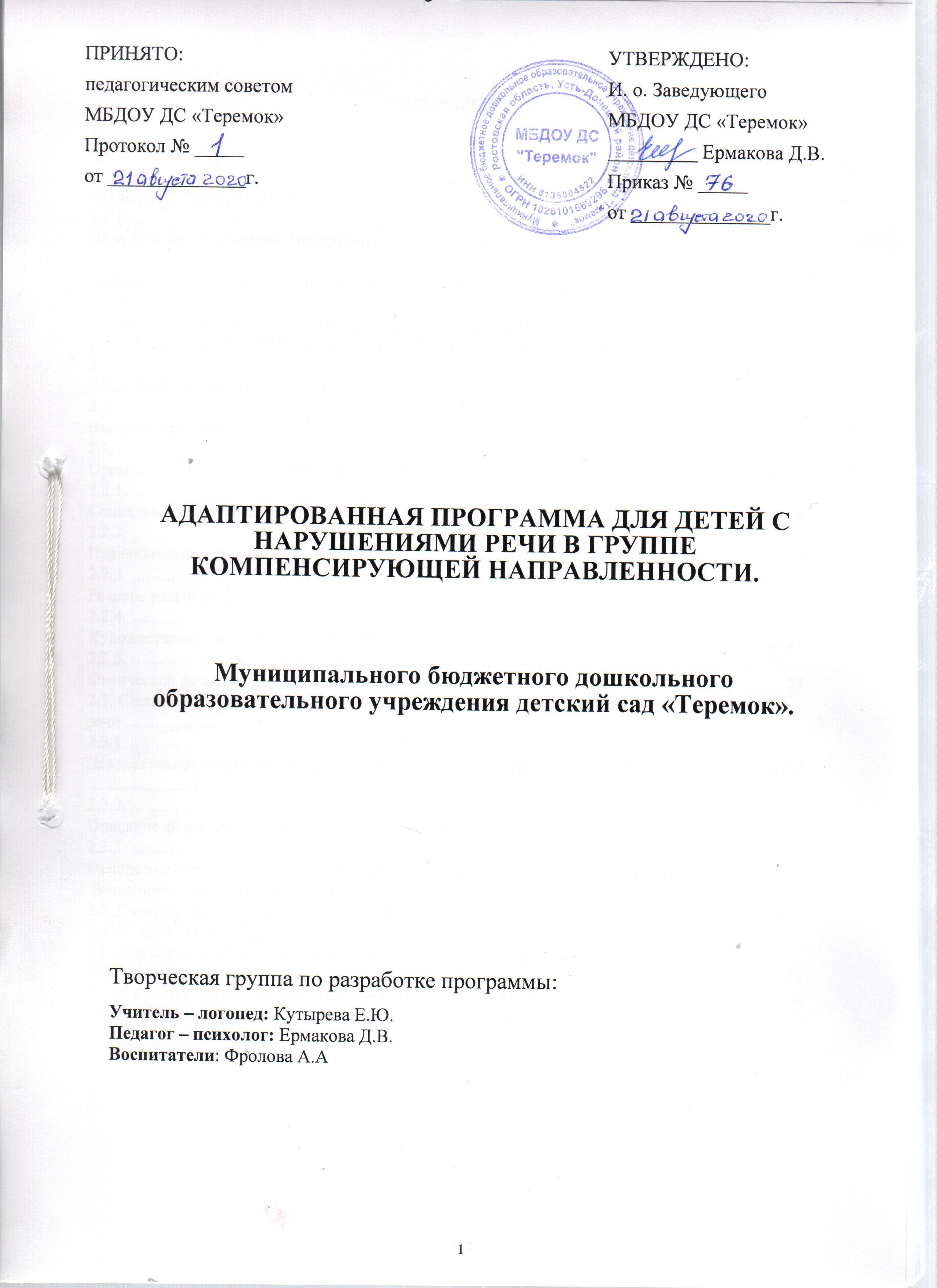 СОДЕРЖАНИЕ: ЦЕЛЕВОЙ РАЗДЕЛ	3 ПОЯСНИТЕЛЬНАЯ ЗАПИСКА	3 Цели и задачи реализации Программы	3 Принципы и подходы к формированию Программы	4 Характеристики, значимые для разработки и реализации Программы	51.2. ПЛАНИРУЕМЫЕ РЕЗУЛЬТАТЫ ОВЛАДЕНИЯ ПРОГРАММОЙ	7 СОДЕРЖАТЕЛЬНЫЙ РАЗДЕЛ	7 Введение в раздел	7 Организация работы в соответствии с образовательными областями	9 Социально-коммуникативное развитие	9 Познавательное развитие	14 Речевое развитие	18 Художественно-эстетическое развитие	21 Физическое развитие	232.3. Специальные условия для получения образования детьми с тяжелыми нарушениямиречи	26 Перспективное планирование логопедической работы с учетом возрастных особенностей детей	29 Описание форм, методов и средств реализации Программы	37 Использование специальных методических пособий и дидактических материалов ..................41  Взаимодействие учителя - логопеда с педагогами ДОУ и родителями	432.5. Содержание регионального компронента…………………………………………………..433. ОРГАНИЗАЦИОННЫЙ РАЗДЕЛ………………………………………………………………….3.1. Описание материально - технического обеспечения Программ 3.2 Режим, распорядок дня	443.3 ОРГАНИЗАЦИЯ ПРЕДМЕТНО - РАЗВИВАЮЩЕЙ СРЕДЫ……………………………......45 Информационно-методическое обеспечение Программы…………………………………….48ЦЕЛЕВОЙ РАЗДЕЛПОЯСНИТЕЛЬНАЯ ЗАПИСКА«Адаптированная программа для детей с нарушениями речи в группе компенсирующей направленности» (далее «Программа») предназначена для работы с детьми с тяжелыми нарушениями речи (ТНР) старшего дошкольного возраста. К группе детей с тяжелыми нарушениями речи относятся дети с общим недоразвитием речи различного генеза (по клинико-педагогической классификации).Программа содержит материал для организации коррекционно - развивающей деятельности с воспитанниками старшей и подготовительной к школе группы компенсирующей направленности. Коррекционная деятельность включает логопедическую работу и работу по образовательным областям, соответствующим Федеральному государственному образовательному стандарту дошкольного образования (ФГОС ДО), представляющему собой совокупность обязательных требований к дошкольному образованию. Программа разработана на основе ФГОС ДО для старших дошкольников с тяжелыми нарушениями речи, обеспечивающая разностороннее развитие ребенка с речевыми расстройствами и подготовку его к школьному обучению.Коррекционная помощь детям с отклонениями в развитии является одним из приоритетных направлений в области образования. В логопедии актуальность проблемы раннего выявления, диагностики и коррекции нарушений речевого развития детей обусловлена следующими факторами: с одной стороны, растет число детей раннего и дошкольного возраста с нарушениями речевого развития разной степени выраженности и различного этиопатогенеза, которые часто приводят к тяжелым системным речевым нарушениям в дошкольном и школьном возрасте. Это обусловливает актуальность программы и необходимость ее внедрения в практику образования.В основе Программы лежит психолингвистический подход к речевой деятельности как к многокомпонентной структуре, включающей семантический, синтаксический, лексический, морфологический и фонетический компоненты, предполагающей интенсивный и экстенсивный пути развития и формирование «чувства языка».Программой предусматривается разностороннее развитие детей, коррекция недостатков в их речевом развитии, а также профилактика вторичных нарушений, развитие личности, мотивации и способностей детей в различных видах деятельности.Программа включает следующие образовательные области: социально-коммуникативное развитие; познавательное развитие; речевое развитие; художественно-эстетическое развитие; физическое развитие.ЦЕЛЬ И ЗАДАЧИ РЕАЛИЗАЦИИ ПРОГРАММЫЦель реализации Программы — создать условия для коррекции речи и общего развития ребенка с ТНР, его позитивной социализации, личностного развития, развития инициативы и творческих способностей на основе сотрудничества со взрослыми и сверстниками в соответствующих возрасту видах деятельности.Коррекционно - развивающий блок Программы для дошкольников с тяжелыми нарушениями речи разработан с учетом «Комплексной образовательной программы дошкольного образования для детей с тяжелыми нарушениями речи (ОНР) С 3 до 7 лет» - под редакцией Н.В. Нищевой, 2016г. и примерной основной общеобразовательной программы дошкольного образования «От рождения до школы» под редакцией Н.Е. Веракса, Т.К. Комаровой, М.А. Васильевой. Задачи Программы:• овладение детьми самостоятельной, связной, грамматически правильной речью и коммуникативными навыками, фонетической системой русского языка, элементами грамоты, что формирует психологическую готовность к обучению в школе и обеспечивает преемственность со следующей ступенью системы общего образования; формирование общей культуры личности детей с речевыми нарушениями, в том числе ценностей здорового образа жизни, развитие их социальных, нравственных, эстетических, интеллектуальных, физических качеств, инициативности, самостоятельности и ответственности ребенка, формирование предпосылок к учебной деятельности; обеспечение психолого-педагогической поддержки семьи и повышение компетентности родителей (законных представителей) в вопросах развития и образования, охраны и укрепления здоровья детей с ОВЗ. предупреждение возможных трудностей в усвоении общеобразовательной Программы, обусловленных недоразвитием речевой системы дошкольников, и обеспечение равных стартовых возможностей воспитанников при поступлении в школу; обеспечение эмоционального благополучия посредством интеграции содержания образования и организации взаимодействия субъектов образовательного процесса.Решение конкретных задач коррекционно-развивающей работы, обозначенных в каждом разделе Программы, возможно лишь при условии комплексного подхода к воспитанию и образованию, тесной взаимосвязи в работе всех специалистов (учителя-логопеда, педагога- психолога, воспитателей) ДОУ, а также при участии родителей в реализации программных требований.ПРИНЦИПЫ И ПОДХОДЫ К ФОРМИРОВАНИЮ ПРОГРАММЫТеоретической основой Программы стали: концепция о соотношении первичных и вторичных нарушений (Л.С. Выготский); концепция о соотношении мышления и речи (Л. С. Выготский, А. А. Леонтьев, А. Р. Лурия, Ж. Пиаже и др.); концепция о целостности языка как системы и роли речи в психическом развитии ребенка (В.М. Солнцев); современные представления о структуре речевого дефекта (Р.И. Лалаева, Е. М. Мастюкова, Е. Ф. Соботович, Т.Б. Филичева, Г. В. Чиркина и др.); «Комплексной образовательной программы дошкольного образования для детей с тяжелыми нарушениями речи (ОНР) С 3 до 7 лет» - под редакцией Н.В. Нищевой.Принципы формирования Программы: принцип развивающего образования, в соответствии с которым главной целью дошкольного образования является развитие ребенка, на основе индивидуальных особенностей каждого; принцип признания каждого ребенка полноправным участником образовательного процесса; принцип поддержки детской инициативы и формирования познавательных интересов каждого ребенка; принцип научной обоснованности и практической применимости. принцип интеграции усилий специалистов; принцип конкретности и доступности учебного материала, соответствия требований, методов, приемов и условия образования индивидуальным и возрастным особенностям детей; принцип систематичности и взаимосвязи учебного материала; принцип концентрического наращивания информации в каждой из последующих возрастных групп во всех пяти образовательных областях;комплексно-тематический принцип построения образовательного процесса, формирование познавательных интересов и познавательных действий ребенка в различных видах деятельности.В содержании Программы учтены общедидактические и специфические принципы, составляющие теоретическую и методологическую основу анализа речевых нарушений детей дошкольного возраста, новые вариативные формы организации коррекции отклонений речевого развития, а также необходимость взаимодействия целей и задач дифференцированного интегрированного обучения и воспитания детей с разными проявлениями речевой патологии. 4В Программе реализованы принципы дошкольной коррекционной педагогики:ХАРАКТЕРИСТИКИ, ЗНАЧИМЫЕ ДЛЯ РАЗРАБОТКИ И РЕАЛИЗАЦИИ ПРОГРАММЫ. Дошкольники с тяжелыми нарушениями речи — это дети с поражением центральной нервной системы (или проявлениями перинатальной энцефалопатии), что обусловливает частое сочетание у них стойкого речевого расстройства с различными особенностями психической деятельности. Учитывая положение о тесной связи развития мышления и речи (Л. С. Выготский), можно сказать, что интеллектуальное развитие ребенка в известной мере зависит от состояния его речи. Системный речевой дефект часто приводит к возникновению вторичных отклонений в умственном развитии, к своеобразному формированию психики.ПЛАНИРУЕМЫЕ РЕЗУЛЬТАТЫ ОСВОЕНИЯ ПРОГРАММЫПланируемые результаты освоения Программы предусмотрены в ряде целевых ориентиров.Целевые ориентиры логопедической работы с детьми старшего дошкольного возраста с ТНРРебенок: обладает сформированной мотивацией к школьному обучению; усваивает значения новых слов на основе углубленных знаний о предметах и явлениях окружающего мира; употребляет слова, обозначающие личностные характеристики, с эмотивным значением, многозначные; умеет подбирать слова с противоположным и сходным значением; умеет осмысливать образные выражения и объяснять смысл поговорок (при необходимости прибегает к помощи взрослого);правильно употребление грамматические формы слова;продуктивные и непродуктивные формы слова;умеет подбирать однокоренные слова, образовывать сложные слова; умеет строить простые распространенные предложения; предложения с однородными членами; простейшие виды сложносочиненных и сложноподчиненных предложений; сложноподчиненных предложений с использование подчинительных союзов; составляет различные виды описательных рассказов, текстов (описание, повествование, с элементами рассуждения) с соблюдением цельности и связности высказывания; умеет составлять творческие рассказы; осуществляет слуховую и слухопроизносительную дифференциацию звуков по всем дифференциальным признакам; владеет простыми формами фонематического анализа, способен осуществлять сложные формы фонематического анализа (с постепенным переводом речевых умений во внутренний план), осуществляет операции фонематического синтеза; владеет понятиями «слово» и «слог», «предложение»; осознает слоговое строение слова, осуществляет слоговой анализ и синтез слов (двухсложных с открытыми, закрытыми слогами, трехсложных с открытыми слогами, односложных); умеет составлять графические схемы слогов, слов, предложений;знает печатные буквы (без употребления алфавитных названий), умеет их воспроизводить;правильно произносит звуки (в соответствии с онтогенезом); воспроизводит слова различной звуко-слоговой структуры (изолированно и в условиях контекста).СОДЕРЖАТЕЛЬНЫЙ РАЗДЕЛВВЕДЕНИЕ В РАЗДЕЛСодержание Программы направлено на реализацию принципов воспитания и обучениядетей с нарушением речи:Все направления коррекционно-образовательной работы с детьми с нарушениями речи тесно взаимосвязаны и взаимодополняют друг друга, что позволяет комплексно решать конкретные задачи во всех формах ее организации.Программа включает логопедическую работу, осуществляемую учителем - логопедом, и работу по пяти образовательным областям, реализуемую воспитателями групп компенсирующей направленности, определенным ФГОС ДО. В совокупности они позволяют обеспечить коррекционно-образовательную работу с дошкольниками с тяжелыми нарушениями речи комплексно и многоаспектно.Содержание коррекционно-развивающей работы в образовательных областях сгруппировано по разделам, которые являются сквозными на весь период дошкольного образования и отрабатываются в процессе разнообразных видов деятельности.Организационная форма коррекционно-развивающей работы рассматривается в Программе как специально сконструированный процесс взаимодействия взрослого и ребенка. Характер такого взаимодействия обусловлен содержанием работы, методами, приемами и применяемыми видами деятельности.Особое внимание уделяется построению образовательных ситуаций. Вариативные формы организации деятельности детей учитывают их индивидуально-типологические особенности. Коррекционно-развивающая работа проводится в процессе занятий, экскурсий, экспериментирования, подвижных, дидактических, сюжетно-ролевых и театрализованных игр, коллективного труда и т. д. В современной дошкольной педагогике эти формы работы рассматриваются как взаимодействие ребенка и взрослого.Образовательная деятельность по коррекции нарушений речи детей осуществляется в группах компенсирующей направленности для детей 5 - 7 лет с общим недоразвитием речи.Комплектование групп компенсирующей направленности осуществляется на основании заключения территориальной психолого - медико - педагогической комиссии. В период с 1 по 2 неделю сентября учитель - логопед проводит обследование речи детей с речевыми нарушениями, на основании которого на каждого воспитанника заполняется речевая карта.Также на каждого ребенка группы компенсирующей направленности ДОУ составляется индивидуальный план коррекционной работы на учебный год.Мониторинг развития речи детей, посещающих группу компенсирующей направленности, проводится два раза в год (сентябрь – май) и позволяет выявить динамику их развития.Решение коррекционно - развивающих задач Программы осуществляется в игровой деятельности детей. Игра является одновременно ведущей деятельностью детей и основной формой коррекционной работы с дошкольниками. Для того чтобы вызвать интерес у воспитанников в процессе коррекционной образовательной деятельности используются такие средства работы как: беседа, рассматривание предметных и сюжетных картин, просмотр презентаций, реализация проектов, создание проблемных ситуаций, логоритмика, пальчиковые гимнастики, графические задания, дидактические игры.В целях обеспечения индивидуализации образовательного процесса особое внимание уделяется: поддержке интересов ребенка со стороны взрослых, поощрению вопросов, инициативы и самостоятельности детей в работе; ознакомлению родителей с задачами индивидуального развития детей, методами и средствами их реализации; согласование с родителями маршрутов индивидуального развития ребенка; учет конструктивных пожеланий родителей ребенка.Для осведомленности родителей о процессе работы с их детьми учитель - логопед в течение учебного года проводит работу в следующих формах: индивидуальные консультации родителей; родительские собрания; оформление информационных стендов; обновление информации на сайте ДОУ; проведение открытых занятий.ОРГАНИЗАЦИЯ РАБОТЫ В СООТВЕТСТВИИ С ОБРАЗОВАТЕЛЬНЫМИ ОБЛАСТЯМИОбразовательная область «Социально-коммуникативное развитие»Социально-коммуникативное развитие направлено на: усвоение норм и ценностей, принятых в обществе, включая моральные и нравственные ценности; развитие общения и взаимодействия ребёнка со взрослыми и сверстниками; становление самостоятельности, целенаправленности и саморегуляции собственных действий; развитие социального и эмоционального интеллекта, эмоциональной отзывчивости, сопереживания, формирование готовности к совместной деятельности со сверстниками, формирование уважительного отношения и чувства принадлежности к своей семье и к сообществу детей и взрослых в Организации; формирование позитивных установок к различным видам труда и творчества; формирование основ безопасного поведения в быту, социуме, природе.Социально - коммуникативное развитие в соответствии с возрастом воспитанникових родственных связях; о нормах и правилах поведения людей в семье. Формировать представления о семье; об особенностях поведения и взаимоотношений людей в семье. Формировать дифференцированные представления о различных эмоциональных состояниях (спокойный, веселый, грустный, сердитый, довольный и др.) людей, животных (в реальной жизни и в художественном изображении). Способствовать проявлению эмпатии по отношению к сверстникам, литературным персонажам, близким людям; заботы по отношению к младшим, сверстникам и старшим людям, окружающей природе. Содействовать становлению способов бесконфликтного поведения в общении детей друг с другом в детском саду и семье; способов адекватной передачи собственных эмоциональных состояний (мимика, интонация); Продолжать обогащать словарь, необходимый для общения в процессе обогащения представлений об окружающем мире. Учить пользоватьсяразнообразными формуламиречевого этикета (использоватьсинонимичные формы типа «добрый день», «благодарю вас»). Учить вести конструктивный диалог, 	с помощью объяснительно- доказательной речи улаживать спорные ситуации. Продолжать учить делиться впечатлениями, логично, целостно строить высказывания.Человек в истории: Уточнять, конкретизировать представления о последовательности событий в жизни человека, детского сада, города, страны; о рождении человека, его ценности в семье; о близких и дальних родственниках, об их значении в жизни семьи; о последовательности этапов жизни человека; о развитии человеческой цивилизации (транспорт, жилище, бытовые условия); об исторической сущности норм и правил поведения; о приемлемых в российской коммуникативной культуре.Способствовать проявлению адекватных реакций на различные эмоциональные состояния других людей.Способствовать	проявлениюпознавательного интереса к истории семьи, родословной; проявлению восхищения успехами и достижениями родных; становлению чувства собственного достоинства.Содействовать становлению способов передачи собственных эмоциональных состояний (жесты, мимика, интонация, поза, движения), формированию умения сдерживать проявления негативных эмоций; безопасного поведения.Содействовать проявлению заботы по отношению к малышам и пожилым людям, ответственного отношения к своим домашним обязанностям; сопереживания, сочувствия в общении с близкими; адекватных способов разрешения коллизийных ситуаций.Воспитывать уважительное, понимающее, бережное отношение к реликвиям и интересам членов семьи.Совершенствовать речевые навыки,необходимые для общения: умение вступать в разговор, поддерживать его, подбирать слова и фразы в соответствии с ситуацией общения, излагать свои мысли понятно для окружающих, высказывать свою точку зрения, убеждать, доказывать, 	соглашаться, 	возражать,конструктивно разрешать противоречия. Продолжать учить пользоваться разнообразными формами речевого этикета («будьте добры», «извините», «пожалуйста»).Учить проявлять	самостоятельность ввысказываниях, 	стремление	делитьсявпечатлениями, обсуждать их со сверстниками и взрослыми.Человек в истории:Формировать	первоначальныепредставления об истории России, ее символике, праздниках, главных событиях, выдающихся людях; о назначении и функциях армии; о планете Земля, людях, ее населяющих, их равноправии.Формировать	дифференцированныепредставления о культурных достояниях, основных исторических	событиях,достопримечательностях детского сада, города, страны; о роли техники в прогрессе человечества; о взаимосвязи труда взрослых в городе, селе.Формировать	обобщенные представленияо развитии цивилизации, об истории жилища, значимости каждого человека в жизни других людей; об исторических памятниках. Воспитывать	чувство признательности и любви к своей семье, детскому саду, городу, стране.Человек в культуре: Формировать дифференцированные представления детей о назначении избы, ее убранстве; о различных ремеслах и рукоделии в традиционной русской (а также национальной, местной) культуре (гончарном, кузнечном, плотницком ремесле, изготовлении и украшении одежды); о национальной одежде, особенностях ее украшения; о значении природы в жизни человека; о разновидностях: устное, декоративноприкладное, музыкальное.Воспитывать интерес к объектам русской (а также национальной, местной) традиционной культуры; чувство восхищения, уважительное	отношение	крезультатам труда русских умельцев, бережное отношение к предметам культуры (экспонатам музея).Воспитывать	осознанное отношение к эстетической и нравственной ценности русской природы, произведений народного творчества; чувство восхищения красотой национального костюма. Расширять и систематизировать представления детей о труде и профессиях людей; показать связи между	разными	трудовымидействиями и их результатами в производственных цепочках.Содействовать дальнейшему развитию интереса к содержанию и значению трудовой деятельности взрослых, углублять представление о социальной ценности труда и его результатов. Продолжать приобщать к разным видам индивидуального и коллективного труда.Содействовать	овладениюкультурой трудовой	деятельности:выполнять работу	качественно,аккуратно, 	своевременно, предметов быта; о составе семьи, ее родословной, семейных реликвиях; о нормах этикета, принятых в семье и общественных местах. Способствовать осознанию нравственной ценности поступков людей; общественной значимости исторических событий.Стимулировать проявлениепознавательного интереса к явлениям истории и культуры своей семьи, детского сада, города, страны.Учить определять хронологическуюпоследовательность	возникновения	исовершенствования предметов быта, техники, исторических событий. Воспитывать толерантность и уважение по отношению к представителям других национальностей.Способствовать	формированиюосознанного отношения к праздникам своей семьи, детского сада, города, страны.Воспитывать	чувство	восхищениядостижениями	человечества, 	чувствасобственного достоинства, ответственность, осознание своих прав и свобод, признание прав и свобод других людей.Способствовать проявлению уважения к личным правам и достоинству других людей.Воспитывать чувство признательности и любви к своей семье, детскому саду, родному городу, родной стране.Формировать	навыки	проявлениясимпатии, любви, уважения, сочувствия по отношению к близким; доброжелательного, уважительного отношения к людям труда; выполнения обязанностей по дому, поручений в детском саду; социально принятого поведения в общественных местах; Поддержания порядка, чистоты, благоустройства, уюта в доме, в группе детского сада, в микрорайоне, в городе.Способствовать развитию уважительного отношения к историческим личностям, памятникам истории.Человек в культуре: Формировать	первоначальные представления о культуре и культурном наследии; об отдельных культурных ценностях (искусство, техника), их наиболее ярких представителях; о национальных, этнических и расовых различиях между людьми.Формировать обобщенные представленияо различных элементах русской (а также национальной, местной) культуры; об устном народном	творчестве,	архитектуре,Содействовать	становлениюспособов	самообслуживания(умывание, одевание, накрывание на стол, частичная уборка помещения); навыков поведения в быту, в повседневном	общении, 	вобщественных местах.Формировать основы экологической культуры.Формировать	культурубезопасного поведения:Природа и безопасность: Формировать представления о свойствах различных природных объектов, о связанных с ними потенциально опасных ситуациях;Знакомить с правилами сбора растений и грибов, правилами безопасности у водоемов в зимний и летний период, правилами поведения, связанными	с	различнымиПриродными явлениями, контактами с дикими и домашними животными;Знакомить детей с моделями безопасного	поведения приВзаимодействии с природнымиобъектами на	примере реальныхлюдей, персонажей	литературныхпроизведений, учить на элементарном уровне оценивать соответствие их действий правилам,	знакомить свозможными	последствиями нарушения правил для человека и природы;Формировать	умение анализировать обучающие ситуации, знакомить с тактикой избегания и путями преодоления различных видов опасностей;Развивать основные физические качества, двигательные умения, определяющие возможность выхода из опасных ситуаций; декоративно-прикладном искусстве, театре и кино; об особенностях труда в городе и деревне.Способствовать установлениюпростейших связей между уровнем развития культуры и благосостоянием человека.Воспитывать чувство восхищения результатами культурного	творчества представителей своей и других культур.Воспитывать познавательный интерес к культуре своего и других народов.Способствовать ощущения принадлежности к культуре своего народа.Формировать навыки поведения, адекватного знаниям о культурных ценностях, обычаях	и традициях	семейных взаимоотношений. Формировать навыки бережного отношения к культурным ценностям.Воспитывать толерантное отношение, интерес, симпатию и уважение к носителям других национальных культур, стремление к познавательно- личностному общению с ними.Расширять и углублять представления детей о труде человека и его социальной значимости; поддерживать интерес к отображению представлений о различных профессиях в сюжетно-ролевых играх; поощрять желание помогать взрослым в доступных видах и формах трудовой деятельности.Знакомить со структурой трудовойдеятельности:	учить осознанно принимать иставить цель, выявлять мотив, планировать и точно осуществлять последовательность действий, оценивать результат и отношение к делу.Продолжать приобщать к разным видам посильного труда; содействовать овладению культурой трудовой деятельности; формировать позитивное отношение к труду и качествам человека труда (трудиться добросовестно, с интересом и желанием, старательно, достигать качественного результата, проявлять волю, радоваться успехам).Содействовать формированию социальнопсихологической готовности к коллективной трудовой деятельности (принятие общей задачи, умение договариваться и распределять обязанности, уступать, доводить начатое дело до конца, согласовывать свои действия с действиями других людей - детей и взрослых). Формировать основы экологической Формировать культуру безопасного отношения к природе.Безопасность на улице:Знакомить детей с устройством городских улиц, основными правилами	дорожного	движения, моделями культурного и безопасного поведения	участников	дорожногодвижения (пешеходов, пассажиров, водителей), стимулировать включение полученной информации в игровое взаимодействие;Формировать умение работать с символьной, графической информацией, схемами, моделями, самостоятельно придумывать элементарные символы, составлять схемы;Учить оценивать	соответствие действий других детей, собственных действий правилам безопасности на игровой площадке, формировать стремление и умение соблюдать их, формировать осознанное отношение к своему здоровью и безопасности;Формировать представления о потенциально	опасных	ситуациях,возникающих	в различных погодныхусловиях.Безопасность в общении:В ходе чтения произведений художественной	литературы,наблюдений, анализа ситуаций подводить детей к пониманию правил поведения при контакте с незнакомыми людьми, формировать осознанное отношение к собственной безопасности;Обогащать коммуникативный опыт в ситуациях общения со сверстниками, старшими детьми, взрослыми,	формировать элементарные умения, связанные с пониманием побуждений партнеров культуры. Формировать представления о правах и обязанностях ребенка, о доступных дошкольнику способах защиты своих прав, учить выявлять наиболее очевидные факты их нарушения;Формировать и обогащать опыт безопасного поведения в различных ситуациях общения и взаимодействия, поведения и навыки рационального природопользования.Природа и безопасность:Совершенствовать умение выявлять связанные с ними потенциально опасные ситуации; Формировать умение применять знание правил сбора растений и грибов, правила безопасности у водоемов в зимний и летний период, правила поведения, связанные с различными природными явлениями, контактами с дикими и домашними животными; Учить сопоставлять поведение реальных людей, персонажей литературных произведений, собственное поведение с правилами, выявлять степень соответствия, возможные последствия для человека и природы нарушения этих правил; Обогащать опыт анализа естественных, специально созданных и воображаемых ситуаций, поиска путей избегания и (или) преодоления опасности;Способствовать	формированию физической готовности к осуществлению безопасной жизнедеятельности;Формировать экологически безопасное поведение с учетом ранее полученных знаний о взаимосвязях в природе.Безопасность на улице: Формировать умение применять правила дорожного движения в ходе анализа различных ситуаций, выбирать оптимальные модели поведения; Учить давать оценку действий участников дорожного движения с точки зрения соблюдения правил дорожного движения; Совершенствовать умение работать с символьной, графической информацией, схемами, самостоятельно придумывать символьные обозначения, составлять схемы; Учить детей на основе анализа схемы улицы, модели дорожной ситуации выбирать наиболее безопасный маршрут; Формировать элементарные представления об изменении дорожной ситуации в связи с различными природными явлениями (туман, дождь, снег, гололедица и др.);Формировать осознанное отношение, стремление и умение соблюдать правила безопасности на игровой площадке в ходе самостоятельной игровой, двигательной, трудовой деятельности, при организации совместной деятельности с ровесниками, младшими дошкольниками; 	знакомить с моделями безопасных действий;Закладывать основы психологической 	готовности к преодолению опасных ситуаций.Безопасность в помещении:Обогащать и систематизировать представления	о	факторахпотенциальной	опасности впомещении, учить соблюдать правила безопасного поведения, знакомить с моделями поведения в проблемных ситуациях;Расширять круг предметов быта, которые дети могут безопасно использовать,	 воспитывать ответственное	отношение	ксоблюдению	соответствующихправил;Дополнять и конкретизировать представления о правилах безопасного поведения в общественных местах, формировать необходимые умения;Систематизировать и дополнять представления о работе экстренных служб, формировать практические навыки обращения за помощью.Совершенствовать умение выявлять и избегать потенциально	опасные	ситуации,возникающие на игровой площадке в связи с различными погодными условиями.Совершенствовать умение	применятькоммуникативный опыт в ситуациях общения со сверстниками, старшими детьми, формировать умение понимать побуждения партнеров по взаимодействию, выявлять проявления агрессии, недоброжелательности в свой адрес, совершенствовать навыки безопасного поведения в различных ситуациях; Обогащать и	систематизировать представления о правах	ребенка, о	доступныхдошкольнику способах защиты формировать умение выявлять нарушения; В ходе анализа литературных произведений, моделей естественных ситуаций формировать умение безопасно действовать в различных ситуациях общения и взаимодействия;Способствовать	формированию психологической готовности к преодолению опасных ситуаций.Безопасность в помещении: формировать умение самостоятельно выявлять факторы потенциальной опасности в помещении, соблюдать правила безопасного поведения, выбирать оптимальные модели поведения в проблемных ситуациях; воспитывать ответственное отношение к поддержанию порядка, соблюдению правил использования предметов быта; совершенствовать умение применять знание правил безопасного поведения в общественных местах.Образовательная область «Познавательное развитие»Познавательное развитие предполагает: развитие интересов детей, любознательности и познавательной мотивации; формирование познавательных действий, становление сознания; развитие воображения и творческой активности; формирование первичных представлений о себе, других людях, объектах окружающего мира, о свойствах и отношениях объектов окружающего мира (форме, цвете, размере, материале, звучании, ритме, темпе, количестве, числе, части и целом, пространстве и времени, движении и покое, причинах и следствиях и др.), о малой родине и Отечестве, представлений о социокультурных ценностях нашего народа, об отечественных традициях и праздниках, о планете Земля как в общем доме людей, об особенностях её природы, многообразии стран и народов мира.Познавательное развитие в соответствии с возрастом воспитанниковв процессе исследовательской деятельности.Развитие познавательно- исследовательской деятельности  Поддерживать и развивать устойчивый интерес детей к явлениям и объектам природы и рукотворного мира. Учить вести наблюдения на протяжении недели, месяца, в течение года. Отмечать результаты наблюдений; следить за изменениями в природе и в жизни.Формировать элементарные навыки исследовательской работы, умениеобобщать, анализировать, делать выводы, сопоставлять результаты наблюдений, выделять сходство и отличия объектов, формулировать предположения и самостоятельно проводить	простые«исследования». Учить выделять более дифференцированные свойства предметов, классифицировать их по характерным признакам, понимать и употреблять обобщающие наименования (деревья,кустарники, фрукты, овощи, животные,растения, транспорт наземный, водный, воздушный, посуда чайная, столовая, кухонная и т.п.). Знакомить с устройством простейших планов и схем, географических карт, условными знаками и символами, а также с моделью Земли - глобусом. Формирование элементарных	математических представлений.Сравнение предметов и групп предметов: Совершенствовать умения выделять группы предметов или фигур, обладающих общим свойством, выделять часть группы, выражать в речи признаки сходства и различия отдельных предметов и их групп. Развивать умения объединять группы предметов, разбивать на части по какому- либо признаку, устанавливать взаимосвязь между частью и целым. Развивать умение обозначать свойства фигур с помощью знаков (символов). Формировать	первичное представление о равных и неравных группах предметов, умение записывать отношения между ними с помощью знаков =, ^.Количество и счет: Развивать умение считать в пределах обратном  Знакомить с некоторыми процессами производства бытовых предметов, учить определять, из каких материалов они сделаны.Развитие познавательноисследовательской деятельности: Поддерживать самостоятельную поисково-исследовательскую деятельность детей (проведение опытов, наблюдений, поиск информации в литературе и т.п.); организовывать детско-взрослую проектноисследовательскую деятельность. Формировать обобщенные умения самостоятельно рассматривать различные объекты и явления окружающего мира, производить с ними простые преобразования, получать	представление, как об их внешних свойствах, так и о некоторых внутренних связях и отношениях; изучать фотографии и описывать, что на них изображено, какие свойства предметов нашли отражение в изображении. Создавать условия для проведения опытов по схемам; учить составлять простейшие схемы проведенных опытов, классифицировать предметы, явления по разным признакам. Создавать условия	для детскогоэкспериментирования с	различнымиматериалами. Учить детей ориентироваться по простейшим планам, календарям, часам, картам и схемам, понимать и создавать самостоятельно систему простых знаков и символов (пиктограммы), например, для обозначения своих занятий в течение дня. Учить исследовать	связь между жизнью людей и окружающей их природой.Формирование элементарных математических представлений:Сравнение предметов и групп предметов Совершенствовать умение выделять и выражать в речи признаки сходства и различия отдельных предметов и их групп, объединять группы предметов, разбивать их на части по заданному признаку. Формировать опыт установления взаимосвязи между частью и целым.	 порядке, соотносить запись чисел 1-10 с количеством. Тренировать умение правильно пользоваться	порядковыми	иколичественными числительными. Формировать представление о числе 0, умение соотносить цифру 0 с ситуацией отсутствия предметов. Развивать умение при сравнении на наглядной основе групп предметов по количеству пользоваться знаками =, ^, >, < и отвечать на вопрос: «На сколько больше?», «На сколько меньше?». Формировать	первичные представления о сложении и вычитании групп предметов, умение использовать знаки + и - для записи сложения и вычитания. Формировать	опыт сравнения, сложения и вычитания, опираясь на наглядность, чисел в пределах 10. Формировать	первичный опыт составления по картинкам простейших (в одно действие) задач на сложение и вычитание и умение решать задачи в пределах 10.Величины: Формировать	первичные представления об измерении длины, высоты предметов с помощью условной мерки. Формировать	первичныепредставления о непосредственном сравнении сосудов по объему (вместимости); об измерении объема сосудов с помощью условной мерки.Геометрические формы: Расширять и уточнять представления о геометрических фигурах: плоских - квадрат, круг, треугольник, прямоугольник, овал; объемных - шар, куб, цилиндр, конус, призма, пирамида;	закреплять умение узнавать и называть эти фигуры, находить сходные формы в окружающей обстановке. Формировать	представление о различии между плоскими и объемными геометрическими фигурами и об элементах этих фигур.Пространственно-временныепредставления: Уточнять и расширятьпространственно-временные представления детей. Развивать умение ориентироваться на листе бумаги (вверху, внизу, справа, слева, вКоличество и счет: Закреплять умение строить графические модели чисел в пределах 10, называть для каждого предыдущее и последующее числа, сравнивать рядом стоящие числа. Тренировать умение на наглядной основе сравнивать числа, записывать результат сравнения с помощью знаков = и ^, < и >, устанавливать, на сколько одно число больше или меньше другого. Формировать	первичное представление о составе чисел первого десятка. Продолжать развивать умение решать на наглядной основе простые (в одно действие) задачи на сложение и вычитание (в пределах 10).Величины: Закреплять умение измерять длину (высоту, ширину) и объем (вместимость) с помощью мерки.Формировать	элементарныепредставления	о	способахнепосредственного сравнения массы и способах ее измерения с помощью мерки.Формировать	первичныепредставления о зависимости результатов измерения площади и массы от величины мерки и о необходимости единой мерки при сравнении величин.Познакомить с общепринятымиединицами	измерения	величин(сантиметром, литром, килограммом).Геометрические формы:Развивать имеющиеся у детей представления о плоских и объемных геометрических  фигурах и их элементах.Формировать первичныеПредставления о многоугольнике,параллелепипеде (коробке) и их элементах; развивать умение находить предметы данной формы в окружающей обстановке.Пространственно-временныепредставления:Уточнять и расширятьпространственно-временные представления.Продолжить развивать уменияориентироваться на листе бумаги в клетку; ориентироваться в пространстве, в том числе,с помощью плана.Закреплять умения устанавливать последовательность событий; определять и называть части суток, последовательность верхнем правом (в нижнем левом) углу, посередине, внутри, снаружи), выражать в речи местонахождение предмета. Развивать умения определять положение того или иного предмета не только по отношению к себе, но и к другому предмету; двигаться в заданном направлении. Закреплять умение называть части суток (день - ночь, утро - вечер), последовательность дней в неделе.Конструирование: Продолжать знакомить детей с архитектурой как видом пластических искусств и дизайном как новейшим искусством, направленным на гармоничное обустройство человеком окружающего его пространства. Расширять опыт дизайн-деятельности в процессе конструирования из различных по форме, величине, фактуре строительных деталей и других материалов (природных и бытовых, готовых и неоформленных)разными	способами: по словесномуописанию, условию, рисунку, схеме, фотографии, собственному замыслу. Обучать новым конструктивным умениям на основе развивающейсяспособности видеть целое раньше частей: соединять несколько небольших плоскостей в одну большую, подготавливать основу для перекрытий, распределять сложнуюпостройку в высоту, делать постройки более прочными и устойчивыми. Продолжать учить детей использовать детали с учетом их конструктивных свойств (форма, величина, устойчивость,размещение в пространстве); побуждать к адекватным заменам одних деталей другими (куб из двух кирпичиков, куб из двух трехгранных	призм); знакомить свариантами	строительных деталей(пластины: длинная и короткая, узкая иширокая, квадратная и треугольная). Содействовать	формированиюэлементов	учебной деятельности(понимание задачи, инструкций и правил, осмысленное	применение освоенногоспособа в разных условиях, навыки самоконтроля, самооценки и планирования действий).	Формировать опыт пользования часами (в элементарных случаях) для определения времени.Конструирование:Продолжать знакомить детей сархитектурой, конструированием, дизайном; расширять	опыт	творческогоконструирования в индивидуальной и коллективной	деятельности;	поддерживатьинтерес к	созданию	качественныхконструкций, инсталляций, игрушек, подарков и сувениров из готовых деталей и различных материалов.Содействовать освоению детьмиобобщенных способов конструирования и свободному их переносу в различные ситуации для самостоятельногооборудования	игрового, бытового иобразовательного пространства.Продолжать учить детей использовать детали с учетом их конструктивных свойств (форма, величина, устойчивость, размещение в пространстве); побуждать к адекватным заменам одних деталей другими; поддерживать интерес к видоизменению построек в соответствии с конструктивной задачей, игровым сюжетом или собственным замыслом.Создавать условия для постепенногоперевода внешней (практической) деятельности во внутренний план действий (мышление, воображение), поддерживать реальное и мысленное экспериментирование со	строительными	материалами;познакомить с общей структурой деятельности и обучать навыкам ее организации.Содействовать	формированию элементов учебной деятельности (принятие задачи, планирование содержания и последовательности действий, самоконтроль, самооценка).Образовательная область «Речевое развитие»Речевое развитие включает: владение речью как средством общения и культуры; обогащение активного словаря; развитие связной, грамматически правильной диалогической и монологической речи; развитие речевого творчества; развитие звуковой и интонационной культуры речи, фонематического слуха; знакомство с книжной культурой, детской литературой, понимание на слух текстов различных жанров детской литературы; формирование звуковой аналитико - синтетической активности как предпосылки обучения грамоте.Речевое развитие в соответствии с возрастом воспитанниководнокоренных слов: дом - домик - домишко - домашний; глаголов с приставками: ехал - заехал - переехал - уехал).Развивать	умение	образовыватьсуществительные	с	увеличительными,уменьшительными, ласкательными суффиксами и понимание разных смысловых оттенков слова: береза - березка - березонька; книга - книжечка - книжонка. Учить строить не только простые распространенные, но и сложные предложения разных типов. Знакомить со словесным составом предложения, подводить детей к пониманию того, что речь состоит из предложений, предложение - из слов, слова - из слогов и звуков, т.е. вырабатывать осознанное отношения к речи. Воспитывать языковое чутье, внимательное отношение к языку и его грамматическому строю, критическое отношение к своей и чужой речи, желание говорить правильно.Развитие связной речи: Совершенствовать диалогическую форму речи, умение вступать в беседу, поддерживать ее, высказывать свою точку зрения, соглашаться или возражать, спрашивать и отвечать, доказывать, рассуждать. Формировать элементарные знания о структуре повествования и умение использовать разнообразные средства связи, обеспечивающие целостность и связность текста. В	пересказывании	литературныхпроизведений (сказки или рассказа) учить связно, последовательно и выразительно воспроизводить готовый текст без помощи взрослого, интонационно передавая диалоги действующих лиц и давая характеристику персонажам. Учить самостоятельно	составлятьописательный или повествовательный рассказ по содержанию картины с указанием места и времени действия, с придумыванием событий, предшествующих изображенному и следующих за ним. Обучать рассказыванию по серии сюжетных картин, формировать у детей умение развивать сюжетную линию, придумывать название рассказу в соответствии с содержанием, соединять отдельные предложения и части высказывания в повествовательный текст. В рассказывании об игрушках (или по набору игрушек) учить составлять рассказы и сказки, соблюдая композицию и выразительно излагая текст, давая характеристику и описание его применять в любом контексте. Учить понимать смысл поговорок и пословиц. Продолжать работу над смысловой стороной слова. Обогащать активный и пассивный словарь.Формирование грамматического строя речи:Продолжать	работу	посогласованию	существительных,числительных и прилагательных в роде, числе и падеже с усложнением заданий Продолжать	работу	посогласованию несклоняемых существительных (пошел в новом пальто; ехал в метро). Учить	образовывать сравнительную и превосходную степени прилагательных (умный - еще умнее - умнейший; добрый - еще добрее - добрейший). Учить правильно употреблять трудные формы	глаголов (одеть,надеть, бежать, класть). Продолжать работу со словами- антонимами и синонимами. Учить образовывать глаголы с помощью приставок и суффиксов (бежал, перебежал на другую сторону, забежал в дом, выбежал из дома). Закреплять умение образовывать название детенышей животных в самых разных	случаях (у	лисы - лисенок; у лошади - жеребенок, а у жирафа, носорога?) и название предметов посуды (сахар - сахарница, хлеб - хлебница, но соль - солонка). Учить подбирать однокоренные слова (зима - зимний - предзимье; луна- лунный - луноход).В работе над синтаксисом формировать разнообразные предложения (сложносочиненные и сложноподчиненные).Развитие связной речи: Формировать умение строить разные типы высказываний (описание, повествование, рассуждение), соблюдая их структуру и используяперсонажей.Продолжать обучение рассказыванию личного опыта.Обучать творческому рассказыванию.разнообразные способы связи между предложениями	и	частямивысказывания.Развивать образную речь.Образовательная область «Художественно - эстетическое развитие»Художественно-эстетическое развитие предполагает: развитие предпосылок ценностно-смыслового восприятия и понимания произведений искусства (словесного, музыкального, изобразительного), мира природы; становление эстетического отношения к окружающему миру; формирование элементарных представлений о видах искусства; восприятие музыки, художественной литературы, фольклора; стимулирование сопереживания персонажам художественных произведений; реализацию самостоятельной творческой деятельности детей (изобразительной, конструктивно-модельной, музыкальной и др.).Художественно - эстетическое развитие в соответствии с возрастом воспитанниковтворческое воображение, обогащать зрительные впечатления, приобщать кродной и мировой культуре, формировать эстетические чувства и оценки, воспитывать художественный вкус, формироватьэстетическую картину мира.Знакомить с «языком искусства», содействовать осмыслению связей между формой и содержанием произведения в изобразительном искусстве, между формой, декором и функцией	предмета в декоративно-прикладном искусстве, между формой, назначением и пространственным размещением объекта в архитектуре, конструировании и разных видах дизайна. Обогащать содержание художественной деятельности в соответствии с задачами познавательного и социального развития детей старшего дошкольного возраста; расширять тематику для свободного выбора детьми интересных сюжетов о своей семье, жизни в детском саду, о бытовых, общественных и природных явлениях с пониманием различных взаимосвязей и причин событий как ключевой идеи сюжета. Поддерживать интерес к воплощению в самобытной художественной форме своих личных представлений, переживаний, чувств, отношений. Обогащать художественный опыт детей; содействовать дальнейшему освоению базовой техники рисования, аппликации, лепки, художественного конструирования и труда; совершенствовать умения во всех видах художественной деятельности с учетом индивидуальных способностей. Развивать способности к восприятию и творческому освоению цвета, формы, ритма, композиции как «языка» изобразительного искусства. Создавать условия дляэкспериментирования с художественными материалами, инструментами, изобразительно-выразительными средствами, свободного интегрирования разных видов художественного творчества. Содействовать	формированиюэстетического	отношения	кокружающему миру; создавать оптимальные условия для развития целостной личности ребенка и ее свободного проявления в художественном творчестве. Музыка Воспитывать устойчивый интерес к музыке, развивать эмоциональную Знакомить детей с произведениями разных видов пластического искусства (живопись, графика, скульптура,архитектура) в многообразии его жанров (портрет, пейзаж, натюрморт, исторический, батальный); приобщать к древнейшему декоративно-прикладному искусству и новейшему искусству дизайна в разнообразии его видов (архитектурный, ландшафтный,	 автомобильный, интерьерный, мебельный, костюмный, театральный, книжный, кулинарный и др.). Поддерживать интерес к освоению «языка искусства» для более свободного «общения» с художником, народным мастером, художником- конструктором, дизайнером; воспитывать	культуру«зрителя».Обогащать	содержание художественной	деятельности	всоответствии с задачами познавательного и социального	развития	старшихдошкольников.Обеспечивать 	психо - логопедагогическую поддержку	стремления детей к самостоятельному созданию нового образа, который	отличается оригинальностью, вариативностью, гибкостью, подвижностью. Поддерживать	желание	детей самостоятельно	создавать	сюжетные, орнаментальные и беспредметные композиции в разных видах изобразительной,	художественно конструктивной	и декоративнооформительской деятельности; по своей инициативе	интегрировать	разныехудожественные техники. Развивать специальные способности к изобразительной	деятельности; совершенствовать технические умения как общую ручную умелость и «осмысленную моторику». Расширять тематику художественной деятельности; обогащать опыт изображения объектов (сюжетов) реального и фантазийного мира, по представлению и собственному замыслу, с передачей формы, строения, пропорций, взаимодействия и взаимосвязей, фактуры, особенностей движения, характера и настроения. Развивать композиционные умения: размещение объектов в соответствии с общим творческим замыслом и с учетомотзывчивость	на музыку, развиватьмузыкальный вкус. Обогащать музыкально-слуховой опыт, расширять	музыкальный	кругозор(приобщать к отечественному и зарубежному фольклору, классической и современной музыке, поддерживать интерес к слушанию детских песен, коротких пьес разных жанров и стилей).Развивать	творческое воображение,способности творчески интерпретировать свое восприятие музыки в импровизации движений, в	выборе	и	обыгрыванииатрибутов, в	музицировании и других видаххудожественно-творческой деятельности. Развивать чувство ритма, музыкальную память, интонационный слух в музыкальных играх и специально подобранных педагогом музыкально- дидактических играх с движением, в	игре	на	музыкальныхинструментах, пении. Развивать произвольное внимание в процессе слушания музыки, умение сосредоточиться на 20-30 секунд; продолжать развивать объем слухового внимания до 30-40 секунд. Формировать навыки исполнительства в различных видах музыкальной деятельности: вокально-хоровых навыков, музыкально-ритмических умений, навыков игры на различных детских музыкальных инструментах. Особенностей формы,	величиныСоставляющих элементов;	(содержания); выделение зрительного центра;планирование	работы; наглядных	способов планирования (эскиз, композиционная схема). Обогащать художественный опыт детей; содействовать дальнейшему освоению базовых техник	рисования, аппликации, лепки, художественного конструирования и труда. Создавать условия для свободного экспериментирования с художественными материалами, инструментами, изобразительно-	выразительнымисредствами; поддерживать самостоятельное художественное творчество с учетом возрастных и гендерных особенностей, индивидуальных способностей каждого ребенка.Музыка:Воспитывать любовь и интерес к музыке, расширять музыкальный кругозор, способности	детей	к	болеепродолжительному восприятию незнакомой музыки (30-40 с). Развивать ладовый и звуковысотный слух: чувства устойчивости и неустойчивости ступеней, прочное чувство тоники: «закончи песенку». Совершенствовать музыкальнослуховые представления, навык внутреннего слухового контроля исполнения музыки (в пении, музицировании). Развивать ассоциативное мышление и фантазию как способ дальнейшего развития навыков выразительности исполнения (поиск нужных средств выразительности).Образовательная область «Физическое развитие»Физическое развитие включает: приобретение опыта в следующих видах деятельности детей: двигательной, в том числе связанной с выполнением упражнений, направленных на развитие таких физических качеств, как координация и гибкость; способствующих правильному формированию опорнодвигательной системы организма, развитию равновесия, координации движения, крупной и мелкой моторики обеих рук, а также с правильным, не наносящем ущерба организму, выполнением основных движений (ходьба, бег, мягкие прыжки, повороты в обе стороны), формирование начальных представлений о некоторых видах спорта, овладение подвижными играми с правилами; становление целенаправленности и саморегуляции в двигательной сфере; становление ценностей здорового образа жизни, овладение его элементарными нормамии правилами (в питании, двигательном режиме, закаливании, при формировании полезных23привычек и др.).Физическое развитие в соответствии с возрастом воспитанников Формировать потребность в бережном отношении к своему здоровью, желание вести здоровый образ жизни. Воспитывать потребность соблюдать правила здоровьесберегающего поведения.Приобщение к физической культуре:Расширять у детей представления и знания о многообразии физических и спортивных упражнений.Вызывать у детей стремление к выражению своих возможностей в процессе выполнения физических упражнений: правильно оценивать свои силы, мобилизовать их адекватно поставленным целям.Приступить к целенаправленномуразвитию физических качеств: скоростных,скоростно-силовых, силы,	гибкости,выносливости.Развивать чувство равновесия,координацию	движений, улучшатьориентировку в пространстве. Закреплять приобретенные ранее умения и навыки в процессе разных форм двигательной активности.Обучать элементам техники всех видов жизненно важных движений, спортивным играм и упражнениям. Развивать умение ходить и бегать в колонне по одному, по двое, с выполнением различных заданий педагога. Развивать у детей умение бегать с высоким подниманием колен, мелким и широким шагом, змейкой, врассыпную, с преодолением препятствий. Непрерывный бег не более 2 минут.Закреплять умение прыгать с высоты в обозначенное место (не более 30 см), прыгать в длину с места и с разбега, прыгать через короткую и длинную скакалку.Обучать бросанию мяча: вверх, об пол (о землю) и ловле его двумя руками, перебрасывать мяч из одной руки в другую, друг другу их разных исходных положений и построений, различными способами (снизу, из- за головы, от груди). Закреплять умение метать предметы на дальность, в горизонтальную и вертикальную цель (с расстояния не более 4 м).Совершенствовать навыки ползания, перелезания через различные препятствия, лазанья по гимнастической стенке с изменением темпа, перелезание с одного пролета на другой.Осознанно	и	самостоятельноиспользовать определенный объем знаний и потребность в бережном отношении к своему здоровью, желание вести здоровый образ жизни.Совершенствовать представления детей об особенностях строения и функционирования организма человека.Продолжить развивать умениеэлементарно	описывать	своесамочувствие, умение обратиться к взрослому в случае недомогания или травмы.Учить управлять своим телом,чувствами, эмоциями через гигиену, корригирующие	упражнения,релаксацию, аутотренинг.Приобщение к физической культуре: Развивать координацию движений во время выполнения различных упражнений (ходьба и бег по шнуру, по узкой рейке, кружение с закрытыми глазами). Совершенствовать разные виды бега: в колонне по одному, по двое, из разных исходных положений, в разных направлениях, с преодолением препятствий. Непрерывный бег не более 3 минут.Совершенствовать разные виды прыжков: прыжки вверх из глубокого приседа, с высоты, с места и с разбега на мягкое покрытие, через короткую и длинную скакалку. Развивать умения правильно и четко выполнять разные виды упражнений в бросании, ловле, метании мяча и различных предметов.Совершенствовать разные виды лазанья с изменением темпа, сохраняя координацию движений.Обучать детей строевым упражнениям: построение в колонну, по одному, в шеренгу; перестроение из одного круга в несколько, в колонну.Формировать у детей умениеправильно оценивать свои силы и возможности	при	реализациидвигательных	задач; соотноситьрезультат движения с величиной приложенных усилий.Закреплять у детей приобретенные ранее умения и навыки наблюдать, сравнивать и анализировать движения.Учить детей ставить задачу иумений в различных условиях (в лесу, парке при выполнении двигательных заданий). Обогащать двигательный опыт детей и формировать у них потребность в двигательной активности и физическом совершенствовании. Способствовать развитию у детей интереса к движению и повышению своих результатов.Поддерживать интерес детей к различным видам спорта, сообщать им некоторые сведения о событиях спортивной жизни страны.	Находить решения, соотносить последовательность, направление, характер действий с образцом педагога.Совершенствовать	навыкисамостоятельного	регулированиядвигательной активности, чередуя подвижные игры с менее интенсивными и с отдыхом. Развивать у детей ориентировку в пространстве в процессе выполнения вариативных двигательных заданий.СПЕЦИАЛЬНЫЕ УСЛОВИЯ ДЛЯ ПОЛУЧЕНИЯ ОБРАЗОВАНИЯ ДЕТЬМИ С ТЯЖЕЛЫМИ НАРУШЕНИЯМИ РЕЧИОсновным в содержании коррекционно - развивающего обучения является совершенствование механизмов языкового уровня речевой деятельности. В качестве первостепенной задачи выдвигается развитие связной речи детей на основе дальнейшего расширения и уточнения слова - импрессивной и экспрессивной речи, возможностей дифференцированного употребления грамматических форм слова и словообразовательных моделей (параллельно с формированием звукопроизношения и слухопроизносительных дифференцировок), различных синтаксических конструкций. Таким образом, коррекционно - логопедическое воздействие направлено на развитие различных компонентов языковой способности (фонетического, лексического, словообразовательного, морфологического, семантического).В процессе работы над активной речью детей большое внимание уделяется переработке накопленных знаний, дальнейшей конкретизации и дифференциации понятий, формированию умений устанавливать причинно-следственные связи между событиями и явлениями с целью определения их последовательности и ориентировки во времени. Расширение и уточнение понятий и представлений, словаря импрессивной и экспрессивной речи, овладение разнообразными способами словоизменения и словообразования и синтаксическими конструкциями, установление логических связей и последовательности событий является основой для дальнейшего обучения детей составлению связных рассказов.Ведется работа по совершенствованию анализа и синтеза звукового состава слова, отрабатываются навыки элементарного фонематического анализа и формируется способность к осуществлению более сложных его форм с постепенным переводом речевых умений во внутренний план.На логопедических занятиях большое внимание уделяется накоплению и осознанию языковых явлений, формированию языковых обобщений, становлению «чувства языка», что становится базой для формирования метаязыковой деятельности и способствует подготовке детей с ТНР к продуктивному усвоению школьной программы.Обучение грамоте детей с ТНР рассматривается как средство приобретения первоначальных школьных навыков. Одним из важнейших направлений работы по обучению грамоте является изучение детьми звукобуквенного состава слова. Наблюдение над звуковым составом слов, выделение общих и дифференциация сходных явлений, развитие фонематического анализа и синтеза создают основу для формирования у детей четких представлений о звуковом составе слова, способствует закреплению правильного произношения. Дети обучаются грамоте на материале правильно произносимых звуков и слов. Последовательность изучения звуков и букв определяется усвоение произношения звуков и возможностями их различения на слух.Наряду с развитием звукового анализа на этой ступени проводится работа по развитию языкового анализа и синтеза на уровне предложения и слова (слогового). Параллельно с изучением звуков и букв предусматривается знакомство с элементарными правиламиграмматики и правописания.Сформированные на логопедических занятиях речевые умения закрепляются другими педагогами и родителями.Педагогические ориентиры: работать над совершенствованием процессов слухового и зрительного восприятия, внимания, памяти, мыслительных операций анализа, синтеза, сравнения, обобщения, классификации; развивать общую, ручную, артикуляторную моторику; осуществлять коррекцию нарушений дыхательной и голосовой функций; расширять объем импрессивной и экспрессивной речи и уточнять предметный (существительные), предикативный (глаголы) и адъективный (прилагательные) компоненты словаря, вести работу по формированию семантической структуры слова, организации семантических полей; совершенствовать восприятие, дифференциацию и навыки употребления детьми грамматических форм слова и словообразовательных моделей, различных типов синтаксических конструкций; совершенствовать навыки связной речи детей; вести работу по коррекции нарушений фонетической стороны речи, по развитию фонематических процессов; формировать мотивацию детей к школьному обучению, учить их основам грамоты.Основные требования к организации в ДОУ логопедических занятий детьми, имеющихречевые нарушения: занятия отражают основные задачи коррекционно-педагогического воздействия на речь и личность ребенка; занятия проводятся по схеме: последовательно, поэтапно; с учетом основных дидактических принципов, индивидуальных особенностей; с опорой на сознательность и активность детей; с использованием дидактических пособий, наглядных и технических средств обучения; занятия согласовываются с требованиями образовательной программы; на занятиях происходит тренировка правильной речи; занятия поддерживают у ребенка хорошее настроение, бодрость, уверенность в своих силах; на занятиях с такими детьми постоянно присутствуют образцы правильной речи самого учителя-логопеда, успешно занимающихся детей и др. занятия проводятся на фоне доброжелательного отношения окружающих к ребенку с речевыми нарушениями и правильного его воспитания.Учитель-логопед проводит логопедические занятия с воспитанниками в соответствии с графиком работы и циклограммой. Эти занятия могут быть подгрупповыми (2-8 детей), индивидуальными и фронтальными. Учитель-логопед и воспитатель, каждый на своих занятиях, решают следующие коррекционно-развивающие задачи: коррекция нарушений звукопроизношения; развитие лексико-грамматической стороны речи, фонематических процессов, связной речи; обучение детей элементам логопедической ритмики; формирование плавности, длительности выдоха; мягкой голосоподачи; ощущения расслабления мышц конечностей, шеи, туловища, лица; обучение детей выполнению правил игры (формирование механизмов произвольной регуляции).На коррекционно-развивающих логопедических занятиях используются дидактические игры, игры с пением, элементы игр-драматизаций. Решая коррекционные задачи, учитель- логопед также выявляет особенности поведения детей; степень нарушения моторики, звукопроизношения и т.п.На индивидуальном занятии воспитатель реализует программу, разработанную учителем- логопедом, которая обычно включает:упражнения на развитие артикуляционного аппарата; упражнения на развитие мелкой моторики пальцев рук; упражнения на автоматизацию и дифференциацию поставленных логопедом звуков, и контроль за ними; работа над речевым дыханием, плавностью и длительностью выдоха; лексико-грамматические задания и упражнения на развитие связной речи.27Воспитатель регулярно отслеживает динамику звукопроизношения у всех детей группы илиу какого-то конкретного ребенка. Опираясь на результаты своих наблюдений, педагог предлагает ребенку только тот речевой материал, который ему под силу. Воспитателю становится легче подобрать стихотворения к празднику (в случае затруднений помогает учитель-логопед). Возникает меньше проблем в занятиях: воспитатель знает, каких ответов он может ожидать от ребенка и не стремится требовать от последнего невозможных усилий. Тем самым у ребенка не провоцируется боязнь отвечать на занятиях; не происходит закрепление неправильного произношения тех звуков, которые ему еще не под силу.Учитель-логопед помогает воспитателю подбирать речевой материал, который соответствует норме звукопроизношения детей с речевыми нарушениями. Рекомендует воспитателю работать с готовыми печатными изданиями, советует использовать правильную с логопедической позиции методическую и детскую художественную литературу, речевой материал.Немаловажная роль в логопедической работе отводится и речевому дыханию. Важнейшие условия правильной речи - это плавный и длительный выдох, четкая и ненапряженная артикуляция. В каждом упражнении внимание детей направляется на спокойный, ненапряженный выдох, на длительность и громкость произносимых звуков. Логопед и воспитатель следят затем, чтобы при вдохе поза ребенка была свободной, плечи опущены.Воспитатель предлагает детям потренировать мелкую моторику рук в штриховании, задание на обведение фигур по контуру, вырезание. Тем самым обеспечивается не только отработка общих для всей группы задач по подготовке руки к письму, но и выполняется коррекционно-развивающая работа по взаимодействию мелкой моторики и артикуляционного аппарата (особенно это важно для детей с дизартрией).Предлагаемые учителем-логопедом воспитателю лексико-грамматические задания направлены на повтор материала, пройденного ребенком на логопедических занятиях. Это дает возможность воспитателю лишний раз выявить проблемы ребенка и помочь в их преодолении. В свободное игровое время предложите ребенку поиграть не просто в дидактическую игру, а в игру, которая соответствует лексической теме.Лексическая тема, которую отрабатывает на своих занятиях учитель-логопед, находит продолжение на занятиях воспитателя и при организации в группе разнообразной деятельности детей вне занятий. В начале учебного года учитель-логопед составляет перспективно - тематический план коррекционно-развивающей работы, который обязательно согласовывается с воспитателем. Лексические темы подбираются и сочетаются таким образом, чтобы материал, усвоенный при изучении одних тем, обобщался и расширялся при изучении других.К каждой лексической теме учитель-логопед подбирает речевой материал, определяет коррекционно-развивающие задачи и намечает возможные пути их реализации. Отработанные учителем-логопедом на подгрупповых и индивидуальных занятиях речевые навыки закрепляются воспитателем не только во время занятий, но и во всех режимных моментах, поскольку воспитатель находится с детьми в самой разной обстановке: в раздевалке, спальне, игровом уголке и др. Он работает с детьми весь день и имеет возможность многократно повторять наработанный учителем-логопедом речевой материал, повторять и закреплять с детьми новые слова, без чего нельзя ввести их в самостоятельную жизнь.Совершенствование связного высказывания осуществляется в формировании полного ответа на фронтальных, подгрупповых и индивидуальных занятиях, в процессе составления рассказов и описаний по лексической теме, в играх и упражнениях, играх-драматизациях, играх- инсценировках. Продолжительность индивидуального речевого занятия воспитателя с ребенком, имеющим нарушения в речевом развитии, 10-15 минут.Вся образовательная деятельность воспитателя, дидактические игры, режимные моментыиспользуются для упражнения детей в доступной самостоятельной речи. Основой для этой работы служат навыки, приобретенные детьми на логопедических занятиях. В течение дня воспитатель организует в группе такие режимные моменты, как умывание, одевание, прием пищи, и одновременно упражняет детей в кратких или развернутых ответах на вопросы (в зависимости от этапа коррекционно-логопедической работы и индивидуальных речевых возможностей ребенка). Утренние и вечерние прогулки укрепляют физическое состояние детей, обеспечивают полноценный сон.28Правильная организация детского коллектива, четкое проведение режимных моментов оказывают положительное воздействие на физическое и психическое состояние ребенка и, следовательно, на состояние его речи. Умение правильно подойти к каждому конкретному ребенку, учитывая его индивидуальные психологические особенности, педагогический такт, спокойный, доброжелательный тон - именно эти качества необходимы воспитателю при работе с детьми с речевыми нарушениями.Требования речевого режима для детей, имеющих ОНРВоспитатель не должен: Торопить ребенка с ответом. Перебивать речь и грубо одергивать ребенка; он должен тактично дать ребенку образец правильной речи. Заставлять ребенка произносить фразу, насыщенную еще не поставленными у него звуками. Давать заучивать тексты и стихи, которые ребенок еще не может произносить.Воспитателю необходимо постоянно следить за речью детей, воспитывать у нихкритическое отношение к своей речи.Если звуки у ребенка поставлены, необходимо требовать от него только правильных ответов, добиваться правильной артикуляции.ПЕРСПЕКТИВНОЕ ПЛАНИРОВАНИЕ ЛОГОПЕДИЧЕСКОЙ РАБОТЫ С УЧЕТОМ ВОЗРАСТНЫХ ОСОБЕННОСТЕЙ ДЕТЕЙПерспективное планирование логопедической работы старшей группе компенсирующей направленностиI период (сентябрь, октябрь, ноябрь) Развитие общих речевых навыков: формировать правильное речевое дыхание; формировать правильную голосоподачу и плавность речи; учить соблюдать голосовой режим, не допуская форсирования голоса, крика; учить произвольно изменять силу голоса: говорить тише, громче, громко, тихо, шепотом. Артикуляционная гимнастика: развивать подвижность органов артикуляционного аппарата с помощью статических и динамических упражнений артикуляционной гимнастики; готовить органы артикуляционного аппарата к правильному произношению звуков; развивать мимическую мускулатуру. Звукопроизношение: закреплять навыки четкого произношения звуков, уже имеющихся в речи детей; сформировать правильное произношение звуков и начать их автоматизировать в разных речевых позициях. Работа над слоговой структурой слова: восприятие и воспроизведение неречевых ритмических контуров (отхлопывание, отстукивание, речь с движением); проговаривание слов, доступных по слоговому классу. Развитие фонематических представлений: формировать слуховое внимание и восприятие на неречевых звуках; учить различать речевые и неречевые звуки;формировать восприятие речи в процессе произношения слогов, слов и предложений; познакомить детей с акустическими характеристиками образования гласных звуков; учить выделять первый ударный гласный звук в слогах и словах; учить давать сравнительную характеристику гласным звукам; учить подбирать слова на данные гласные звуки; учить выделять последний гласный звук в слогах, словах. Подготовка к обучению грамоте: дать понятия «звук», «слово», «гласный звук», «слог»; познакомить детей с буквами: А, У, О, И, П, Н, Т,М, К.29 упражнять детей в выкладывании новых букв из разных материалов (счетных палочек, круп и т.д.) в печатании букв. Лексика: ввести в активный словарь существительные, прилагательные и глаголы по лексическим темам; развивать вариативность лексики, способствовать формированию точности смыслового значения слов и выражений, включая переносные, абстрактные и пр.; развивать понимание и умение объяснять значение устойчивых выражений; объяснять значения слов с опорой на их словообразовательную структуру, активизировать словообразовательные процессы. Развитие грамматического строя речи: закреплять умения согласовывать существительные с притяжательными местоимениями мой, моя; отработать правильное употребление падежных окуончаний имен существительных ед.ч.; учить преобразовывать существительные в Им.п. ед.ч. во мн.ч.; учить согласовывать существительные с прилагательными в роде, числе и падеже; учить образовывать уменьшительно - ласкательную форму существительных при помощи суффиксов: -ик, -чик, -ечк, -очк, -еньк, -оньк; учить согласовывать существительные с глаголами; закреплять правильное употребление в речи простых предлогов: на - с, в - из; согласование числительных два и пять, две с существительными; упражнять в употреблении формы мн.ч. имен существительных в Р.п.; учить образовывать и употреблять приставочные глаголы; учить подбирать слова противоположные по значению. Обучение связной речи: учить отвечать на вопросы полным и кратким ответами; учить строить распространенные предложения; учить пересказывать и составлять рассказ по демонстрируемым действиям; учить пересказывать рассказ, используя наглядность; учить пересказывать описательные рассказы и составлять их с опорой на схему; учить пересказывать рассказ и составлять его с использованием серии сюжетных картин; учить пересказывать рассказ с использованием предметных картин; учить составлять описательный рассказ с опорой на схему; упражнять в узнавании предметов по их краткому описанию.II период (декабрь, январь, февраль) Развитие общих речевых навыков: продолжать работу по развитию у детей правильного речевого дыхания; совершенствовать у детей умение произвольно изменять силу голоса, высоту и тембр голоса; продолжать работу над четкостью дикции, интонационной выразительностью речи. Артикуляционная гимнастика:ввести интерактивную артикуляционную гимнастику;30значения слов с опорой на их словообразовательную структуру, активизироватьсловообразовательные процессы. Развитие грамматического строя речи: учить образовывать прилагательные от существительных; закреплять умение согласовывать существительные с числительными два и пять; закреплять умение употреблять предлоги движения в, из, от, по, к; учить подбирать родственные слова; учить образовывать глаголы прошедшего времени; закреплять навык употребления существительных в Р.п.; учить образовывать уменьшительно - ласкательные формы прилагательных; закреплять умение употреблять имена существительные в В.п. и Т.п.; закреплять умение правильно употреблять приставочные глаголы; закреплять умение образовывать существительные с уменьшительно - ласкательным значением; упражнять в подборе прилагательных к существительным по теме; упражнять в подборе имен существительных к прилагательным по теме; учить образовывать форму множественного числа существительных и прилагательных. Обучение связной речи: учить логическому построению высказывания; продолжать учить детей пересказывать рассказ, используя предметные картинки; учить пересказывать рассказ, составленный по сюжетной картине; учить пересказывать текст подробно, точно воспроизводя реплики главных героев; учить составлять связный последовательный рассказ по серии сюжетных картинок;упражнять в установлении причинно - следственной связи изображенных событий и с указанием времени и места действия; продолжать учить составлять описательные рассказы.III период (март, апрель, май)Развитие общих речевых навыков:продолжать работу над темпом и ритмом 	речи, 	четкостью	дикции,	интонационной31выразительностью речи в повседневном общении; совершенствовать звучность и подвижность голоса (быстрое и легкое изменение по силе, высоте, тембру).Артикуляционная гимнастика:продолжать проводить артикуляционную гимнастику, способствующую постановке отсутствующих звуков.Звукопроизношение: продолжать постановку неправильно произносимых и отсутствующих звуков; продолжать автоматизацию и закрепление поставленных звуков; провести дифференциацию смешиваемых звуков;формировать навык контроля над правильным	произношением поставленных звуков.Работа над слоговой структурой: постепенно увеличивать сложность произносимых слов; проговаривать двустишия и четверостишия для закрепления проговаривания сложных по структуре слов; упражнять в деление слов на слоги, предложений на слова. Развитие навыков звукового и слогового анализа и синтеза: продолжать учить давать характеристику звукам по их акустическим и артикуляционным признакам; упражнять в звуковом анализе слов, состоящих их трех звуков; развивать умение анализировать слоги, слова и предложения; продолжать учить выделять первый и последний звук в словах; упражнять в определении места звука в словах; развивать умение выкладывать графическую схему слов; упражнять в составление графических схем предложений. Грамота: познакомить детей с новыми буквами: Л, Ц, Р, Ч, Щ, Й, Е, Ё, Я, Ю. закреплять навык печатания знакомых букв и слогов; закреплять понятия: «согласный звук», «предложение», «мягкий звук», «твердый звук»; учить узнавать буквы из разных шрифтов, различать правильно и неправильно написанные буквы; буквы, наложенные друг на друга. Лексика: продолжать развивать вариативность лексики по лексическим темам, способствовать формированию точности смыслового значения слов и выражений, включая переносные, абстрактные и пр.; учить подбирать синонимы и однокоренные слова; учить подбирать антонимы к прилагательным и глаголам; развивать словарь антонимов и синонимов; развивать понимание и умение объяснять значение устойчивых выражений; объяснять значения слов с опорой на их словообразовательную структуру, активизировать словообразовательные процессы. Развитие грамматического строя речи: упражнять в образовании относительных и притяжательных прилагательных от существительных; отрабатывать падежные окончания имен существительных ед. и мн.ч.; учить преобразовывать имена существительные м.р. в существительные ж.р.; упражнять в образовании существительных мн.ч. Р.п.;учить образовывать сложные слова; учить дифференцировать глаголы совершенного и несовершенного вида;учить образовывать сложные слова;учить дифференцировать глаголы совершенного и несовершенного вида;32учить преобразовывать глаголы ед.ч. учить образовывать прилагательные в сравнительной степени. мн.ч.; упражнять в подборе имен существительных к глаголам.Обучение связной речи: продолжать обучать навыкам составления рассказа по одной сюжетной картине и серии сюжетных картин; продолжать учить составлять описательные рассказы с опорой на схему и без нее; формировать умение передавать в речи основные и второстепенные признаки отдельных предметов и действий; продолжать учить подробному пересказыванию художественных текстов; формировать навык построения связных монологических высказываний; обучать составлению рассказа по сюжетной картине с придумыванием предшествующих событий.Перспективное планирование логопедической работы в подготовительной к школе группе компенсирующей направленности.I период (сентябрь, октябрь, ноябрь) Развитие общих речевых навыков: формировать правильное речевое дыхание; формировать правильную голосоподачу и плавность речи; учить соблюдать голосовой режим, не допуская форсирования голоса, крика; учить произвольно изменять силу голоса: говорить тише, громче, громко, тихо, шепотом. Артикуляционная гимнастика: развивать подвижность органов артикуляционного аппарата с помощью статических и динамических упражнений артикуляционной гимнастики; готовить органы артикуляционного аппарата к правильному произношению звуков; развивать мимическую мускулатуру. Звукопроизношение: закреплять навыки четкого произношения звуков, уже имеющихся в речи детей; сформировать правильное произношение звуков и начать их автоматизировать в разных речевых позициях. Работа над слоговой структурой слова: восприятие и воспроизведение неречевых ритмических контуров (отхлопывание, отстукивание, речь с движением); деление слов на слоги с опорой на зрительные ориентиры (фишки, карточки); проговаривание слов, доступных по слоговому классу. Упражнять в произнесении многосложных слов. Развитие фонематических представлений: учить различать речевые и неречевые звуки; дать представление о гласных и согласных звуках, их признаках. Упражнять в различении гласных и согласных звуков, в подборе слов на заданные гласные и согласные звуки; дать представление о твердости и мягкости согласных звуков. Упражнять в дифференциации звуков по твердости - мягкости; учить выделять звук из слова. Упражнять в выделении звука из слова; учить выполнять звуковой анализ и синтез простых слов: ухо, мак. Подготовка к обучению грамоте: сформировать правильное представление о разнице между звуками и буквами; познакомить детей с буквами: А, У, О, И, П, Н, Т, М, К. упражнять детей в выкладывании новых букв из разных материалов (счетных палочек, круп и т.д.) в печатании букв;учить различать правильно и неправильно напечатанные буквы, допечатывать незаконченные буквы. Лексика: ввести в активный словарь существительные, прилагательные и глаголы по лексическим темам;развивать вариативность лексики, способствовать формированию точности смыслового значения слов и выражений, включая переносные, абстрактные и пр.; развивать понимание и умение объяснять значение устойчивых выражений; объяснять значения слов с опорой на их словообразовательную структуру, активизировать словообразовательные процессы. Развитие грамматического строя речи: учить образовывать существительные мн.ч. Им.п. от существительных ед.ч. Им.п.; учить согласовывать существительные с числительными; учить согласовывать прилагательные с существительными; учить образовывать прилагательные от существительных; учить образовывать относительные прилагательные от существительных; учить образовывать уменьшительно - ласкательную форму существительных; учить образовывать притяжательные прилагательные от существительных. Обучение связной речи:  развивать у детей стремление обсуждать увиденное, рассказывать о переживаниях, впечатлениях; учить составлять предложения по картинке, учить распространять предложение второстепенными членами предложения; учить составлять описательные рассказы о предметах на материале пройденных лексических тем; учить грамотно задавать вопросы и отвечать на них полным развернутым ответом; совершенствовать навык пересказа небольших текстов, развивать речевой слух; совершенствовать навык составления рассказа по картинке, серии сюжетных картинок; работать над совершенствованием процессов внимания, памяти, операции анализа, синтеза, сравнения, обобщения и классификации; учить устанавливать причинно - следственные связи, развивать словесно - логическое мышление.                                                    II период (декабрь, январь, февраль).познакомить детей с незнакомыми им звуками. Упражнять детей в выделении этих звуков из слова, в подборе слов с этими звуками. Совершенствовать навык звукового анализа слов и анализа предложений без предлогов и с простыми предлогами. Упражнять в составлении графических схем предложений. Грамота: совершенствовать у детей навыки печатания букв и слогов с освоенными буквами, выкладывания из палочек, «рисования» в воздухе; познакомить детей с новыми буквами: М, Н, В, Ф, С, Б, Х, З, Д, Г, Э, Ш, Ж Лексика:ввести в активный	словарь существительные, прилагательные и глаголы полексическим темам; развивать вариативность лексики, способствовать формированию точности смыслового значения слов и выражений, включая переносные, абстрактные и пр.;развивать понимание и умение объяснять значение устойчивых выражений;объяснять значение слов с опорой на их словообразовательную структуру, активизировать словообразовательный процессы.Развитие грамматического строя речи: учить образовывать глаголы прошедшего и будущего времени от глаголов настоящего времени; расширять знания значения предлогов;продолжать	учить образовывать существительные 	мн.ч. Им.п. и Р.п. отсуществительных ед.ч. Им.п.;продолжать	учить образовывать уменьшительно 	- ласкательную формусуществительных; продолжать учить образовывать относительные и притяжательные прилагательные от существительных;учить образовывать существительные Т.п. от существительных в Им.п.;учить образовывать супплетивные формы существительных; продолжать учить согласовывать существительные с числительными и прилагательные с существительными. Обучение связной речи:совершенствовать умения составлять рассказы о предмете по отработаннымлексическим темам с использованием плана (по картинке, по картинкам, по серии картинок);учить составлять связные развернутые рассказы, опираясь на	личный	опыт,рассказывать о переживаниях, связанных с прочитанным и увиденным; учить пониманию и толкованию слов, сравнению, объяснению пословиц и загадок; учить устанавливать причинно - следственные вязи, развивать словесно - логическое мышление, развивать речевой слух.III период (март, апрель, май) Развитие общих речевых навыков: продолжать работу над темпом и ритмом речи, четкостью дикции, интонационной выразительностью речи в повседневном общении; совершенствовать звучность и подвижность голоса (быстрое и легкое изменение по силе, высоте, тембру). Артикуляционная гимнастика:По необходимости: для детей с тяжелыми формами дизартрии. Звукопроизношение: закончить автоматизацию и закрепить правильное произношение всех звуков; провести дифференциацию смешиваемых звуков. Работа над слоговой структурой: постепенно увеличивать сложность произносимых слов; 35проговаривать двустишия и четверостишия для закрепления проговаривания сложных по структуре слов.Развитие навыков звукового и слогового анализа и синтеза:продолжать закреплять умения подбирать слова на заданный звук, в различении твердых - мягких согласных, в выделении заданного звука из слова; закрепить умение проводить полный звуковой анализ слов различной структуры; познакомить детей с новыми звуками. Упражнять в выделении этих звуков из слова, в подборе слов с этими звуками; совершенствовать навык анализа простых предложений без предлогов и с простыми предлогами. Учить анализировать простые предложения со сложными предлогами. Упражнять в составлении графических схем предложений. Грамота: закреплять навык печатания знакомых букв и слогов; познакомить детей с новыми буквами: , Л, Ц, Р, Ч, Щ, Й, Е, Ё, Я, Ю. учить узнавать буквы из разных шрифтов, различать правильно и неправильно написанные буквы; буквы, наложенные друг на друга. Лексика: ввести в активный словарь существительные, прилагательные и глаголы по лексическим темам; развивать вариативность лексики, способствовать формированию точности смыслового значения слов и выражений, включая переносные, абстрактные и пр.; развивать понимание и умение объяснять значение устойчивых выражений; объяснять значения слов с опорой на их словообразовательную структуру, активизировать словообразовательные процессы. Развитие грамматического строя речи: закрепить навык согласования существительных с числительными и прилагательными; закрепить навык образования существительных во мн.ч. в Им.п. и Р.п. от существительных в ед.ч. Им.п.; закрепить навык образования притяжательных и относительных прилагательных от существительных; закрепить навык образования глаголов с помощью приставок; закрепить навык образования уменьшительно - ласкательной формы существительных. Обучение связной речи: совершенствовать навыки полного и краткого пересказа, описательного рассказа, рассказа по картинке и по серии сюжетных картинок, рассказа из личного опыта; развивать индивидуальные способности детей в творческой речевой деятельности; развивать умение отбирать для творческих рассказов самые интересные и существенные события и эпизоды, находя исходную форму передачи, включая в повествование описания природы, окружающей действительности, используя вербальные и невербальные средства; учить устанавливать причинно - следственные связи, развивать словесно - логическое мышление, развивать речевой слух.ОСОБЕННОСТИ НОД УЧИТЕЛЯ - ЛОГОПЕДАОбразовательная деятельность с детьми по Программе рассчитана на пятидневную рабочую неделю. Две недели в году (в начале сентября) отводятся на обследование речевого и неречевого развития воспитанников групп компенсирующей направленности, предполагающее заполнение речевых карт на каждого воспитанника. По результатам обследования разрабатывается индивидуальный план коррекционной работы на каждого воспитанника на учебный год с учетом их индивидуальных и возрастных особенностей развития.Занятия с воспитанниками проводятся в фронтальной, подгрупповой и индивидуальной формах.Основной формой логопедической коррекции являются индивидуальные занятия.Основная цель индивидуальных занятий состоит в выборе и применении комплекса артикуляционных упражнений, направленных на устранение специфических нарушений звуковой стороны речи, характерных для разных нозологических форм речевой патологии —36дислалии, дизартрии и др. На индивидуальных занятиях логопед имеет возможность установить эмоциональный контакт с ребенком, активизировать контроль за качеством звучащей речи, с корригировать некоторые личностные особенности дошкольника: речевой негативизм, фиксацию на дефекте, сгладить невротические реакции. На индивидуальных занятиях ребенок должен овладеть правильной артикуляцией каждого изучаемого звука и автоматизировать его в облегченных фонетических условиях, т. е. изолированно, в прямом и обратном слоге, словах несложной слоговой структуры. Таким образом, ребенок подготавливается к усвоению содержания подгрупповых занятий.Периодичность индивидуальных занятий определяется тяжестью нарушения речевого развития детей (2 - 3 занятия в неделю).Основная цель подгрупповых занятий — усвоение фонематического и лексикограмматического материала.Подгрупповые и фронтальные занятия в группах компенсирующей направленности проводятся по одному разу в неделю.Продолжительность фронтального и подгруппового занятия составляет 25 - 30 минут, продолжительность индивидуального - 20 минут с каждым ребенком.В свободное от образовательной деятельности время во второй половине дня воспитателем проводятся индивидуальные занятия по заданию учителя-логопеда по тетради взаимосвязи логопеда и воспитателя.ОПИСАНИЕ ФОРМ, МЕТОДОВ И СРЕДСТВ РЕАЛИЗАЦИИ ПРОГРАММЫФормы, способы, методы и средства реализации Программы подбираются с учетом возрастных и индивидуальных особенностей воспитанников, специфики их образовательных потребностей и интересов в разных видах детской деятельности.Содержание образовательных областей может реализовываться в различных видах общения и деятельности с учетом возрастных, индивидуальных психологических и физиологических особенностей детей и социальной ситуации развития, а именно в тех видах деятельности, которые признаются ведущими для определенного возрастного этапа.Для детей 5-7 лет:игровая, включая сюжетно-ролевую игру, игру с правилами и другие виды игры;коммуникативная (общение и взаимодействие со взрослыми и сверстниками);познавательно-исследовательская (исследования объектов окружающего мира и экспериментирования с ними);восприятие художественной литературы и фольклора;самообслуживание и элементарный бытовой труд (в помещении и на улице);конструирование из разного материала, включая конструкторы, модули, бумагу, природный и иной материал;изобразительная (рисование, лепка, аппликация);музыкальная (восприятие и понимание смысла музыкальных произведений, пение, музыкально-ритмические движения, игры на детских музыкальных инструментах);двигательная (овладение основными движениями) формы активности ребенка.Формы и особенности организации образовательной деятельности в группах 	компенсирующей	направленности	Методы реализации Программы рассматриваются как упорядоченные способы взаимодействия взрослого и детей, направленные на достижение целей и решения задач дошкольного образования.	Особое место занимают в ней средства реализации Программы - совокупность материальных и идеальных объектов.Они делятся на: демонстрационные (применяемые взрослым) и раздаточные(используемые детьми); визуальные (для зрительного восприятия), аудийные (для слухового восприятия), аудиовизуальные (для зрительно-слухового восприятия); естественные (натуральные) и искусственные (созданные человеком); реальные(существующие) и виртуальные (не существующие, но возможные) и др.С точки зрения содержания дошкольного образования, имеющего деятельностную основу, целесообразно использовать средства, направленные на развитие деятельности детей: двигательной (оборудование для ходьбы, бега, ползания, лазанья, прыгания, занятий с мячом и др.); игровой (игры, игрушки); коммуникативной (дидактический материал); чтения (восприятия) художественной литературы (книги для детского чтения, в том числе аудиокниги, иллюстративный материал); познавательно-исследовательской (натуральные предметы для исследования и образносимволический материал, в том числе макеты, карты, модели, картины и др.);трудовой (оборудование и инвентарь для всех видов труда);продуктивной (оборудование и материалы для лепки, аппликации, рисования и конструирования, в том числе строительный мате риал, конструкторы, природный и бросовый материал); музыкально-художественной (детские музыкальные инструменты, дидактический материал и др.).Должны применяться не только традиционные (книги, игрушки, картинки и др.), но и современные, а также перспективные дидактические средства, основанные на достижениях технологического прогресса (например, электронные образовательные ресурсы). Также следует отметить, что они должны носить не рецептивный (простая передача информации с помощью ТСО), а интерактивный характер (в диалоговом режиме, как взаимодействие ребёнка и соответствующего средства обучения), поскольку наличие обратной связи повышает эффективность реализации Программы.                2.3.3. ИСПОЛЬЗОВАНИЕ СПЕЦИАЛЬНЫХ МЕТОДИЧЕСКИХ ПОСОБИЙ 	И	                                             ДИДАКТИЧЕСКИХ	         МАТЕРИАЛОВ	ВЗАИМОДЕЙСТВИЕ УЧИТЕЛЯ - ЛОГОПЕДА С ПЕДАГОГАМИ ДОУ И РОДИТЕЛЯМИ Взаимодействия учителя-логопеда и воспитателей групп компенсирующей 	направленности	в	реализации коррекционных мероприятий	Вся коррекционная работа по преодолению у воспитанников речевых нарушений осуществляется в тесном сотрудничестве с родителями.Формы взаимодействия с родителямиВ Программе учтены специфические требования, относящиеся к организации и содержанию педагогической работы с детьми с ТНР дошкольного возраста. Наиболее важным из них является полноценное использование игрового дидактического материала, прежде всего, полифункционального игрового оборудования, которое способствует не только поддержанию внимания и интереса детей в процессе коррекционно-развивающих занятий, образовательных ситуаций, игр, но и непосредственно служит развитию у них восприятия, памяти, внимания, мышления.2.5 СОДЕРЖАНИЕ РЕГИОНАЛЬНОГО КОМПАНЕНТА.Цели и задачи деятельности по реализации регионального компонента.Цель: Воспитание у детей интереса к изучению родного края, приобщение к традиционной культуре казачества.Задачи: Формировать эмоционально – положительное отношение к родному краю. Формировать интерес к прошлому и настоящему родного края.Развивать эмоционально – ценностное отношение к природе родного края.Воспитывать чувство гордости за своих земляков.Формировать уважение и толерантность к представителям разных этнических культур.Создать и реализовать комплекс мероприятий по приобщению дошкольников к казачьей культуре, направленный на формирование системы знаний о казачьей культуре.  Установить взаимодействие с родителями и с социумом по организации совместной деятельности, направленной на приобщение детей к казачьей культуре.Информационно – методическое обеспечение.В учреждении имеется необходимое количество информационной литературы о родном крае, имеются методические пособия по знакомству детей дошкольного возраста с природой донского края, с народным декоративно – прикладным искусством.Культура и традиции русского и казачьего народа (задачи).Знакомство с произведениями устного казачьего творчества (сказки, загадки, пословицы, поговорки).Знакомство с декоративно – прикладным искусством казаков: национальный костюм.Знакомство с казачьей игрушкой.Знакомство с бытом и культурой донского казачества.Знакомить с природными особенностями нашего края, его животными и растительным миром.Знакомить с редкими и исчезающими представителями флоры и фауны донского края.ОРГАНИЗАЦИОННЫЙ РАЗДЕЛОПИСАНИЕ МАТЕРИАЛЬНО-ТЕХНИЧЕСКОГО ОБЕСПЕЧЕНИЯ ПРОГРАММЫСогласно п.26.ст.2 ФЗ от 29.12.12 №273-ФЗ «Об образовании в РФ», к средствам обучения и воспитания относятся приборы, оборудование, включая спортивное оборудование и инвентарь, инструменты (в т.ч. музыкальные), учебно-наглядные пособия, компьютеры, информационно- коммуникативные сети, аппаратно-программные и аудиовизуальные средства, печатные и электронные образовательные и информационные ресурсы и иные материальные объекты, необходимые для организации образовательной деятельности.В дошкольном учреждении имеется современная информационно-техническая база: электронная почта, доступ к сети Интернет, технические средства обучения, музыкальные центры, магнитофоны, фотоаппарат, копировальная техника. В ДОУ имеются компьютеры, дающие возможность выполнения современных требований по делопроизводству, документоведению, организации педагогической деятельности. Разносторонне используются возможности мультимедиа и слайд проектирования.43В ДОУ созданы все условия для гармоничного развития ребенка дошкольного возраста.Участки групп компенсирующей направленности оборудованы верандами, игровыми комплексами, спортивным и игровым оборудованием, песочницами.Кабинет логопеда оснащен специальной методической литературой, специальными пособиями для развития речевого дыхания, мелкой моторики, пальчиковой гимнастики, зондами, раздаточным и демонстрационным материалом для развития связной речи, которые отражены в паспорте логопедического кабинета.Для организации образовательного процесса в каждой группе компенсирующей направленности имеются технические средства обучения: интерактивная доска; ноутбук; магнитофон.РЕЖИМ, РАСПОРЯДОК ДНЯПравильный распорядок дня - это рациональная продолжительность и разумное чередование различных видов деятельности и отдыха детей в течение суток. Основным принципом правильного построения распорядка является его соответствие возрастным психофизиологическим особенностям детей.В режиме дня указана общая длительность занятий, включая перерывы между их различными видами. Педагог самостоятельно дозирует объем образовательной нагрузки, не превышая при этом максимально допустимую санитарно-эпидемиологическими правилами и нормативами нагрузку. Занятия с детьми можно организовывать и в первую и во вторую половину дня. В теплое время года часть занятий можно проводить на участке во время прогулки.Режим дня в старшей группе компенсирующей направленности для детей с ТНР                                                                                   44Примечание: продолжительность непрерывной образовательной деятельности для детей от 5 до 6 лет - не более 25 минут, максимально допустимый объем образовательной нагрузки в первой половине дня в старшей группе — 45 минут. Образовательная деятельность с детьми старшей группы может осуществляться во второй половине дня после дневного сна. Ее продолжительность должна составлять не более 25 минут в день. Образовательную деятельность, требующую повышенной познавательной активности и умственного напряжения детей, следует организовывать в первую половину дня. В середине непосредственно образовательной деятельности статического характера проводятся физкультурные минутки. Перерывы между периодами непрерывной образовательной деятельности — не менее 10 минут.Режим дня в подготовительной к школе группе компенсирующей направленности для детей с ТНРПримечание: продолжительность непрерывной образовательной деятельности для детей от 6 до 7 лет — не более 30 минут, максимально допустимый объем образовательной нагрузки в первой половине дня в подготовительной к школе группе — 1,5 часа. Образовательная деятельность с детьми подготовительной к школе группы может осуществляться во второй половине дня после дневного сна. Ее продолжительность должна составлять не более 30 минут в день. Образовательную деятельность, требующую повышенной познавательной активности и умственного напряжения детей, следует организовывать в первую половину дня. В середине непосредственно образовательной деятельности статического характера проводятся физкультурные минутки. Перерывы между периодами непрерывной образовательной деятельности — не менее 10 минут.                                                                      45ОРГАНИЗАЦИЯ ПРЕДМЕТНО - РАЗВИВАЮЩЕЙ СРЕДЫРазвивающая предметно-пространственная среда - часть образовательной среды, представленная специально организованным пространством (логопедический кабинет, групповое помещение и др.), материалами, оборудованием и инвентарем, для развития детей дошкольного возраста в соответствии с особенностями каждого возрастного этапа, охраны и укрепления их здоровья, учёта особенностей и коррекции недостатков их развития».При реализации образовательной программы дошкольного образования предметно - развивающая среда обеспечивает: соответствие общеобразовательной программе ДОУ; соответствие материально-техническим и медико-социальным условиям пребывания детей в ДОУ; соответствие возрастным возможностям детей; трансформируемость в зависимости от образовательной ситуации, интересов и возможностей детей;                                          возможность использования различных игрушек, оборудования и прочих материалов в разных видах детской активности; вариативное использование различных пространств (помещений) и материалов (игрушек, оборудования и пр.) для стимулирования развития детей; наличие свободного доступа детей (в том числе с ограниченными возможностями физического здоровья и детей-инвалидов) непосредственно в организованном пространстве к игрушкам, материалам, пособиям и техническим средствам среды. соответствие всех компонентов предметно - развивающей среды требованиям безопасности и надежности при использовании согласно действующим СанПиН.Развивающая предметно-пространственная среда ДОУ является: содержательно-насыщенной, развивающей; трансформируемой; полифункциональной; вариативной; доступной; безопасной; здоровьесберегающей; эстетически-привлекательной.Организация образовательного пространства и разнообразие материалов, оборудования и инвентаря в кабинете учителя-логопеда и групповом помещении в соответствии с программой обеспечивает: игровую, познавательную, исследовательскую и творческую активность детей, экспериментирование с доступными детям материалами (в том числе с песком и водой); двигательную активность, в том числе развитие крупной, мелкой, мимической,артикуляционной моторики, участие в подвижных играх и соревнованиях; эмоциональное благополучие детей во взаимодействии с предметно- пространственным окружением; возможность самовыражения детей.Развивающая предметно-пространственная среда позволяет предусмотреть сбалансированное чередование специально организованной образовательной и нерегламентированной деятельности детей, время для которой предусмотрено в режимах каждой из возрастных групп и в утренний, и в вечерний отрезки времени.Предметно-развивающая среда спроектирована в соответствии с образовательной программой, реализуемой в ДОУ.Организация предметно-развивающей среды в группе построена в соответствии с возрастными и гендерными особенностями воспитанников.Для реализации содержания каждого из направлений развития и образования детей, ФГОС ДО46 определяет пять образовательных областей - социально-коммуникативное, познавательное, речевое, художественно-эстетическое и физическое развитие.Все пространство групп поделено на Центры активности (игровые зоны, где материалы, оборудование и игрушки подобраны таким и образом, чтобы стимулировать разнообразные игры и виды деятельности) и обеспечить выполнение всех направлений по образовательным областям. Пространство группы желательно разбить на небольшие микропространства (в которых могут находиться одновременно 3-6 человек), разграничив зоны игровой мебелью, ширмами или поставив стеллажи торцом к стенам и хорошо закрепив их. Подобная организация пространства позволяет воспитанникам выбирать интересные для себя занятия, не мешая друг другу, чередовать их в течение дня, а нам, педагогам, дает возможность эффективно организовывать образовательный процесс с учетом индивидуальных особенностей детей.В качестве центров развития организованы:центр драматизации и музыки;центр искусства;центр сюжетно-ролевой игры;центр науки и природы;                                                                                   центр настольных игр и математики;центр строительства; спортивный центр;центр песка и воды;центр литературы и грамоты;центр кулинарии; мини-музей; открытая площадка.Определяя наполняемость предметно - пространственной среды, учитывается принцип целостности и интеграции образовательного процесса: игрушки, оборудование и прочие материалы для реализации содержания одной образовательной области могут использоваться и в ходе реализации содержания других областей, каждая из которых соответствует детским видам деятельности (игровой, двигательной, коммуникативной, познавательно исследовательской, изобразительной, конструирования, восприятия художественной литературы и фольклора, музыкальной и др.).47Информационно-методическое обеспечение ПрограммыПримерная основная общеобразовательная программа дошкольного образования «От рождения до школы»/ под ред. Н.Е. Веракса, Т.К. Комаровой, М.А. Васильевой 3-е изд., испр. и доп.- М.: «Мозаика-синтез», 2015.«Комплексная образовательная программа дошкольного образования для детей с тяжелыми нарушениями речи (ОНР) с 3 до 7 лет. /Н. В. Нищева: СПб.:  ООО «ДЕТСТВО-ПРЕСС», 2016.«Планирование  коррекционно- развивающей работы в группе компенсирующей направленности для детей с тяжелыми нарушениями речи(ОНР) Ии рабочая программа учителя - логопеда» /Н. В. Нищева: СПб.: ООО «ДЕТСТВО-ПРЕСС», 2015.« Обучение грамоте детей дошкольного возраста». Парциальная программа. – СПб.: ООО « ИЗДАТЕЛЬСТВО «ДЕТСТВО – ПРЕСС» Нищева Н.В., 2015г.«Мой букварь» Книга для обучения дошкольников чтению. – 3-е изд., доп. – СПб .: ДЕТСТВО – ПРЕСС, Нищева Н.В., 2017г. «Развитие фонематических процессов и навыков звукового анализа и синтеза у старших дошкольников. Рабочая тетрадь. –СПб.: «ИЗДАТЕЛЬСТВО «ДЕТСТВО-ПРЕСС», 2015.«Коррекционно – педагогическая работа в дошкольных учреждениях для детей с нарушениями речи/ Под ред. Ю.Ф.Гаркуши. – М.: Секачев В.Ю., ТЦ «Сфера»,, 2007г.«Логопедический массаж и артикуляционная гимнастика: Практическое пособие. – СПб.: Издательство «Корона. Век»,  Краузе Е.Н. 2015г.«Логопедический массаж и гимнастика» Работа над звукопроизношением. – М.: Айрис-пресс. Микляева Ю.В., 2014.«Преодоление нарушений слоговой структуры слова у детей». Методическое пособие.2-е изд. – М.: ТЦ Сфера, 2015.«Песочная терапия в развитии дошкольников». – М.: ТЦ Сфера, Сарожников О.Б., Гарнова Е.В. 2016г.«Методика преодоления недостатков речи у детей дошкольного возрастаа» /Т.Б.Филичева, Т.В. Туманова, А.В. Соболева. М.: В. Секачев,2016.«Коррекция фонетических нарушений у детей. Подготовительный этап /Т.А. Ткаченко. - .: Гуманитар. изд. ценр ВЛАДОС, 2015.«Говорим правильно в 5-6 лет» Конспекты занятий по развитию связной речи в старшей логогруппе/ О. С. Гомзяк: М.: «ГНОМ и Д», 2010.«Говорим правильно в 5-6 лет» Сюжетные картины для развития связной речи в старшей логогруппе/ О. С. Гомзяк: М.: «ГНОМ и Д», 2009.«Говорим правильно» Конспекты занятий по развитию связной речи в подготовительной к школе логогруппе/ О. С. Гомзяк: М.: «ГНОМ и Д», 2007.«Говорим правильно» Картинный материал к конспектам занятий по развитию связной речи в подготовительной к школе логогруппе /О. С. Гомзяк: М.: «ГНОМ и Д», 2007.«Говорим правильно в 5-6 лет» Конспекты фронтальных занятий I, II, III период обучения в старшей логогруппе./ О. С. Гомзяк: М.: «ГНОМ и Д», 2009.«Говорим правильно в 5-6 лет» Альбомы (1, 2, 3) упражнений по обучению грамоте детей старшей логогруппы./ О. С. Гомзяк: М.: «ГНОМ и Д», 2009.«Говорим правильно» Конспекты фронтальных занятий I, II, III период обучения в подготовительной к школе логогруппе./ О. С. Гомзяк: М.: «ГНОМ и Д», 2007.«Говорим правильно» Альбомы (1, 2, 3) упражнений по обучению грамоте детей подготовительной к школе логогруппы./ О. С. Гомзяк: М.: «ГНОМ и Д», 2007.Серия:Уроки логопеда. «Учим буквы (для детей 5 – 6 лет)» Рабочая тетрадь./Спб.: ИД «ЛИТЕРА», 2008. « Комплект пособий В.В. Коноваленко и С.В. Коноваленко « Домашняя тетрадь для закрепления произношения звуков у детей 5-7 лет».: Издательство «ГНОМ» 2017г.                                                                       48 «Сборник домашних заданий в помощь логопедам и родителям для преодоления лексико-грамматического недоразвития речи у дошкольников с ОНР»/  Нищева Н.В: СПб.: «ДЕТСТВО-ПРЕСС», 2017г. Крупенчук О.И. Научите меня говорить правильно! / Комплексная методика подготовки ребенка к школе. – СПб.: «Литера», 2011. – 208с.Крупенчук О.И. Учим буквы. /  – СПб.: «Литера», 2007. – 64с.Крупенчук О.И., Воробьева Т.А. Логопедические упражнения: Артикуляционная гимнастика. /  – СПб.: «Литера», 2004. – 64с. Крупенчук О.И. Стихи для развития речи /  – СПб.: «Литера», 2012. – 64с.Крупенчук О.И. Большой экспериментальный словарь для автоматизации и дифференциации звуков/  – СПб.: «Литера», 2012. – 640с. «Уроки логопедии» игры для развития речи. Косинова Е.М. .: Эскимо: ОЛИСС, 2011г. « Большой годовой курс для занятий с детьми 4-5 лет/ А.С. Матвеева. – Москва: Издательство АСТ, 2018г.«Уроки логопеда» исправление нарушений речи/ Н.С. Жукова.- М.: Эскомо, 2012г.«Уроки логопеда». Тесты на развитие речи для детей от 2 до 7 лет. М.: Эскимо, ОЛИСС, 2013г.«Речевая гимнастика для дошкольников»./ Н.В. Новоторцева; - Ярославль. ООО «Академия развития», 2012г.  Речевые карты для обследования детей с ОНР от 4 до 7 лет/ Н. В. Нищева: СПб.: «ДЕТСТВО-ПРЕСС», 2008Картинный материал к речевой карте ребёнка с ОНР от 4 до 7 лет. Наглядно-методическое пособие/ Н. В. Нищева: СПб.: «ДЕТСТВО-ПРЕСС», 2008«Большой альбом по развитию речи» - М.: РОСМЕН, Батяева С.В., Володина В.С., Савостьянова Е.В. 2015г.  Диафильмы, аудио, видео и компакт-диски с фрагментами кинофильмов, телепередач, отражающих жизнь и разнообразную деятельность людей и их взаимоотношения, жизнь и повадки животных, особенности растительного мира и т. п.Касса букв и слогов. Слоговые таблицы. Демонстрационный материал «Азбука от А до Я» автор Гимпель И. А.Раздаточный материал по подготовке к обучению грамоте детей с ОНР (звуковые пеналы, пеналы с полосками и знаками препинания для составления схем предложений)Предметные картинки.Сюжетные картинки для обучения повествовательному рассказу.Серии сюжетных картинок для обучения повествовательному рассказу.Тематические серии картин по лексическим темам.Демонстрационные схемы для обучения детей рассказыванию.49Разнообразные дидактические игры и пособия по развитию речи детей 5 – 7 лет.Настольно-печатные игры по развитию речи для детей 5 – 7 лет.Разнообразные мозаики, пазлы, конструкторы, шнуровки, обводки, альбомы для развития графических навыков (штриховка, обводка по пунктиру, раскрашивание).Разнообразные дидактические игры и пособия на развитие зрительного восприятия, внимания и памяти.                                       50Принцип развивающего обученияФормирование «зоны ближайшего развития»Принцип системного подходаУчет в логопедической работе структуры дефекта, определение ведущего и сочетанного дефекта.Принцип комплексностиПредполагает интеграцию усилий разных специалистов.Принцип единства диагностики и коррекции отклонений в развитииУчет результатов диагностического обследования при коррекционном обучении.Принцип генетическийУчет общих закономерностей развития детской речи применительно к разным вариантам речевого дизонтогенеза.Принцип коррекции и компенсацииОпределение адресности логопедической технологии в зависимости от структуры и выраженности речевого нарушения.Деятельностный принципОпределение и учет ведущей деятельности, стимулирующей психическое и личностное развитие ребенка с отклонением в речи.Типичные проявления речевого развития у детей с общим недоразвитием речи (ОНР)Специфические психологопедагогические ОсобенностиОбщая характеристика детей с первым уровнем речевого развития (по Р.Е. Левиной)Общая характеристика детей с первым уровнем речевого развития (по Р.Е. Левиной)Активный словарь в зачаточном состоянии: звукоподражания, лепетные слова и небольшое количество общеупотребительных слов.Обозначение предметов и действий почти отсутствует.Не понимает значений грамматических изменений слова.Фразовая речь почти полностью отсутствует. 5. Произношение отдельных звуков лишено постоянной артикуляции.Ограничена способность воспроизводить слоговые элементы слова.Звуковой анализ слова недоступен. Они не могут выделить отдельные звуки в слове.Отсутствие общеупотребительной речи, речевой негативизмОграниченный объём внимания, памяти, мышления.Недоразвитие общей и мелкой моторики.Снижен интерес к игровой деятельности, неразвиты коммуникативные навыки.Общая характеристика детей со вторым уровнем речевого развития (по Р.Е. Левиной)Общая характеристика детей со вторым уровнем речевого развития (по Р.Е. Левиной)В	общении простые или искаженные фразы. Фраза, как правило, бывает аграмматичной.Ограниченные возможности использования словаря: незнание многих слов, нарушение структуры слов, аграмматизмы (не владеют навыками словообразования, грубые ошибки в употреблении ряда грамматических конструкций). .Звукопроизношение значительно нарушено(количество неправильно произносимых звуков достигает 16-20).Неподготовленность к овладению звуковым анализом и синтезом.Недостаточное усвоение звукового состава слов задерживает формирование словаря и овладение грамматическим строем.Использование предложений простой конструкции, предлоги употребляются редко и неправильно, чаще опускаются.Крайне низкая степень речевой активности;Недостаточный объём внимания, памяти, мышления.Недоразвитие общей и мелкой моторики.Снижен интерес к игровой деятельности, недостаточноразвиты коммуникативные навыки.Общая характеристика детей с третьим уровнем речевого развития (по Р.Е. Левиной)Общая характеристика детей с третьим уровнем речевого развития (по Р.Е. Левиной)В активной речи преимущественно простые предложения.Во фразовой речи отдельные аграмматизмы, часто отсутствует правильная связь слов в предложениях, выражающих временные, пространственные и причинно-следственные отношения.Словообразование сформировано недостаточно, часто словообразование заменяется словоизменением.Словарный запас ограничен, часто отмечается неточный выбор слов, понимание и употребление обобщающих понятий, слов с абстрактным и переносным значением.Сохраняются недостатки произношения звуков.Нарушения звуко-слоговой структуры слова.Значительные трудности в овладении звуковым анализом и синтезом.Недостаточная сформированность связной речи.Низкая степень самостоятельной речевой активности;Сниженный объём внимания, неустойчивость, ограниченные возможности его распределения.Сниженная вербальная память, низкая продуктивность запоминания.Несформированность словесно- логического мышления.Недоразвитие мелкой моторики.Снижен интерес к игровой деятельности.Эмоционально-волевая незрелость.Общая характеристика детей с четвёртым уровнем речевого развития (по Т.Б. Филичевой)Общая характеристика детей с четвёртым уровнем речевого развития (по Т.Б. Филичевой)Не имеют грубых нарушений звукопроизношения, но недостаточно четкаядифференциация звуков.Нарушения звуко-слоговой структуры слов проявляются у детей в различных вариантах искажения звуконаполняемости.Недостаточный уровень сформированности лексических средств языка.Недостатки связной речи: нарушенияНизкая степень самостоятельной речевой активности.Слабая регуляция произвольной деятельности;Крайне низкая работоспособность.Общедвигательные нарушение, выраженная моторнаялогической последовательности.логической последовательности.неловкость.5. Недостаточнаявыразительность речи и5. С трудомовладеваютнечёткая дикция.анализом, синтезом.6. Недоразвитиесловообразовательныхпроцессов.Структурно - системный принципРечь рассматривается как системное образование взаимосвязанных элементов, объединенных в единое целое.Принцип комплексностиКомплексное воздействие на объект различных технологий и специалистов.Принцип дифференциацииОбучение детей в соответствии с их возможностями и проблемами.Принцип концентризмаРаспределение учебного материала по относительно замкнутым циклам - концентрам (лексическое планирование).Принцип коммуникативностиОбучение организуется в естественных или максимально приближенных для общения условиях.Принцип последовательностиРеализуется в логическом построении процесса обучения от простого к сложному, от известного к неизвестному.Принцип доступностиНеобходимость отбора материала в соответствии с возрастом, зоной актуального развития ребенка, программными требованиями обучения и воспитания.Принцип индивидуализацииОриентация на личностную индивидуальную особенность ребенка.Принцип интенсивностиИспользование на занятиях различных приемов интенсификации.Принцип активностиОбеспечивает эффективность любой целенаправленной деятельности.Принцип сознательностиФормирование чувства языка и языковых обобщений.Принцип наглядности, научности, прочности усвоения знанийПозволяют правильно организовать процесс коррекционно - развивающего обучения.5 - 6 лет6 - 7 летЧеловек среди людей:Формировать представления детей о себе; об особенностях поведения людей в зависимости от возраста и половых различий, о социальной значимости труда взрослых в детском саду.Формировать представления о социальных функциях членов семьи,Человек среди людей:Формировать первоначальные представления об истории появления и развития человека.Формировать обобщенные о собственных чертах характера, привычках, способах передачи своих желаний, чувств, настроений; о значимости и красоте семейных обычаев, традиций, жилища; о нормах и правилах взаимоотношений,5 - 6 лет6 - 7 летФормирование целостной картины мира, расширение кругозора:Расширять представления детей об окружающих их предметах, знакомить с тем, как изготавливают разные вещи и продукты; помогать установлению взаимосвязей между предметом и его назначением, материалом и формой изготовленной из него вещи и др.Знакомить детей с наиболее часто встречающимися в ближайшем окружении растениями, животными, грибами, камнями, а также реками, озерами, горами (для разных географических зон они будут разными).Продолжать формировать представления о временах года и их последовательности, знакомить с названиями месяцев; развивать обобщенные представления о цикличности изменений в природе (весной, летом, осенью, зимой).Формировать представления детей о более отдаленном от них пространстве и времени.Формировать элементарные представления детей о космосе, о планетах, об уникальности Земли.Знакомить с некоторыми природными зонами (прежде всего с природной зоной своей местности) и характерными для них ландшафтами, животными и растениями, образом жизни людей в разных климатических зонах и его связью с особенностями природы.Формировать первые представления о том, что в природе все взаимосвязано, а человек (ребенок) - часть природы, о взаимосвязях и взаимодействии живых организмов со средой обитания (особенности внешнего вида, поведения и распространения животных и среды обитания, связь растений со средой обитания на примерах отдельных растений и животных), о целостности природы и взаимозависимости ее компонентов, о разнообразии природы.Знакомить детей с природой города (поселка) и с тем, как люди помогают животным, растениям.Учить понимать смысл правил поведения в окружающей среде, в том числеФормирование целостной картины мира, расширение кругозора:Формировать первоначальные представления о космосе, о Земле как планете Солнечной системы.Расширять представления детей о времени, учить ориентироваться по дням недели, понимать соотнесенность месяцев и времен года.Продолжать формировать представления детей о более отдаленном от них пространстве, о родной стране, ее символике (флаг, герб, гимн), достопримечательностях, народах, ее населяющих; знакомить с образом жизни людей в других климатических зонах, других странах, рассказывать, чем они знамениты.Учить детей ориентироваться на карте страны, мира, глобусе; находить место, где они живут.Продолжать формировать у детей первые представления о целостности природы и о взаимосвязях ее компонентов: о связи животных, растений между собой и с различными средами, о том, что на разных континентах обитают как разные, так и сходные живые организмы; о приспособленности животных и растений к разным условиям местообитания, о единстве и целостности природы Земли, о взаимоотношениях человека и природы.Формировать у детей элементарные представления о круговоротах в природе (вода никуда не исчезает, а «ходит» по кругу, опавшие листья перегнивают и обогащают почву).Формировать у детей элементарные представления о взаимосвязях и взаимодействии живых организмов со средой обитания, как на примерах ближайшего окружения, так и на примерах различных природных зон.Знакомить детей с ростом, развитием и размножением живых организмов, с их потребностью в пище, свете, тепле, воде и других экологических факторах; со свойствами объектов неживой природы (песка, глины, камней, воздуха, воды).Знакомить детей с свойствами воды, воздуха: с причинно- следственными связями (густая шерсть и толстый слой жира5 - 6 лет6 - 7 летВоспитание звуковой культуры речи:Учить дифференцировать пары звуков: с-з, с- ц, ш-ж, ч-щ, с-ш, з-ж, ц-ч, л-р, различать свистящие, шипящие и сонорные звуки, твердые и мягкие звуки - изолированные, в словах, во фразовой речи.Учить называть слова с названным звуком, определять позицию звука в слове (в начале - в середине - в конце).Отрабатывать дикцию, силу голоса, темп речи с использованием скороговорок, чистоговорок, загадок, потешек, стихов.Развивать интонационную выразительность.Словарная работа:Продолжать обогащение, уточнение и активизацию словаря (существительных, прилагательных, глаголов, наречий).Развивать умение детей обобщать, сравнивать, противопоставлять.В словарь детей вводить слова, обозначающие материал, из которого сделан предмет (дерево, металл, пластмасса, стекло).Формировать умение отгадывать загадки на описание предметов, их свойств, качеств и действий.Проводить работу над смысловой стороной слова.Расширять запас синонимов и антонимов, многозначных слов.Формировать умение употреблять слова, наиболее точно подходящие к ситуации.Формировать оценочную лексику (умный - рассудительный; робкий - трусливый).Формирование грамматического строя речи:Продолжать обучение тем грамматическим формам, усвоение которых вызывает у детей трудности: согласование прилагательных, числительных, существительных в роде, числе, падеже, образование трудных форм глагола (в повелительном и сослагательном наклонении), индивидуальные упражнения.Дать ориентировку в типичных способах изменения слов и словообразования (образованиеВоспитание звуковой культуры речи:Совершенствовать произношение звуков, особое внимание уделять дифференциации свистящих и шипящих, звонких и глухих, твердых и мягких.Развивать голосовой аппарат (учить произносить скороговорки с разной силой голоса, в разном темпе, беззвучно).Развивать умение изменять интонацию: произносить заданную фразу с вопросительной или восклицательной интонацией (ласково, сердито, жалобно, радостно, грустно).Продолжать обучать звуковому анализу слов, т.е. умению вычленять в словах или фразах определенные звуки, слоги, ставить ударение.Воспитывать интерес к языковым явлениям, развивать лингвистическое мышление, учить составлять загадки и рассказы о словах и звуках.Развивать интонационную сторону речи: мелодику, ритм, тембр, силу голоса, темп речи.Словарная работа:Продолжать работу по формированию всех видов словаря: бытового, природоведческого, обществоведческого, эмоционально оценочной лексики.Проводить работу над уточнением значений известных, близких или противоположных по смыслу слов (синонимов и антонимов), а также многозначных слов с прямым и переносным смыслом.Формировать умение выбирать наиболее точное слово при формулировании мысли и правильно5 - 6 лет6 - 7 летХудожественная литература и фольклор:Художественная литература и фольклор:Углублять читательские интересы детей, показывать ценность книги как источника новых впечатлений и представлений об окружающем мире, способствовать усвоению норм и нравственных ценностей, принятых в обществе.Развивать умение внимательно слушать тексты, вникать в смысл, понимать мотивы поведения героев, задавать смысловые вопросы и высказываться о прочитанном художественном произведении, выражая свое отношение к литературным персонажам, их поступкам, развивать собственное толкование в процессе разных видов детской активности.Вовлекать детей в процесс сочинительства, поощрять первые творческие проявления.Пробуждать интерес к книжной графике.Развивать у детей воображение и чувство юмора.Художественно-продуктивнаядеятельность:Развивать предпосылки ценностносмыслового восприятия и понимания произведений искусства; знакомить с произведениями и художественным«языком» разных видов изобразительного (живопись, графика, скульптура) и декоративно-прикладного искусства, архитектуры и дизайна.Развивать эстетическое восприятие иВоспитывать ценностное отношение к литературе, интерес к книге как источнику информации, источнику эмоциональных переживаний.Обогащать духовный мир детей, приобщать к социально-нравственным ценностям через интерес к внутреннему миру людей на примерах литературных героев.Формировать избирательное отношение к образам литературных героев, умение оценивать их действия и поступки.Развивать восприятие произведений книжной графики.Поощрять и стимулировать самостоятельные творческие проявления (сочинение стихов, сказок, рассказов); развивать воображение в процессе сочинительства (по заданному сюжету, по фрагменту произведения).Художественно-продуктивнаядеятельность:Продолжать развивать предпосылки ценностно-смыслового восприятия и понимания произведений искусства; содействвать формированию эстетического отношения к окружающему миру и картины мира; создавать оптимальные условия для воплощения в художественной форме личных представлений, переживаний, чувств, для развития целостной личности ребенка, ее гармонизации и многогранного проявления в художественном творчестве.5 - 6 лет6 - 7 летЗабота о психическом и физическом здоровье детей:Забота о психическом и физическом здоровье детей:Создание условий для охраны и укрепления здоровья детей, в том числе эмоционального благополучия:Обеспечивать комфортный эмоциональный микроклимат в группе детского сада, в котором ребенок чувствует себя защищенным и принимаемым педагогами и детьми.Содействовать укреплению эмоциональных связей между детьми и их родителями.Упражнять детей в умении находить положительные стороны во всех сферах жизни, применении правила «не думать и не говорить плохо о себе и других».Организовывать разнообразную двигательную активность детей в разных формах (утреннюю гимнастику, физкультурные занятия, подвижные игры и др.).Продолжить работу по осуществлению мероприятий, способствующих сохранению здоровья детей, закаливанию, повышению защитных сил организма.Осуществлять контроль за формированием правильной осанки.Обеспечивать рациональный режим дня, сбалансированное качественное питание, достаточное пребывание на воздухе; соблюдать оптимальный температурный режим в помещении.Продолжать поддерживать родителей в самообразовании в вопросах охраны и укрепления здоровья детей, в стремлении участвовать в педагогическом процессе и жизни детского сада в целом.Формирование культурно-гигиенических навыков:Способствовать развитию самостоятельности детей в выполнении культурно-гигиенических правил.Продолжать совершенствовать навыки культурного поведения за столом.Воспитывать привычку следить за своим внешним видом (чистотой тела, опрятностью одежды, прически).Формирование начальных представлений детей о здоровом образе жизни:Создание условий для охраны и укрепления здоровья детей, в том числе эмоционального благополучия:Обеспечивать комфортный эмоциональный микроклимат в группе детского сада, в котором ребенок чувствует себя защищенным и принимаемым педагогами.Поддерживать детей и их родителей в стремлении к укреплению эмоциональных связей друг с другом.Закреплять позитивное экологическое отношение к себе, другим людям и миру в целом.Организовывать разнообразную двигательную активность детей в разных формах (утреннюю гимнастику, физкультурные занятия, подвижные игры и др.).Соблюдать санитарногигиенические нормы и правила.Продолжать работу по осуществлению мероприятий, способствующих сохранению здоровья детей, закаливанию, повышению защитных сил организма.Формировать правильную осанку.Обеспечивать рациональный режим дня, сбалансированное качественное питание, достаточное пребывание на воздухе; обеспечивать в помещении оптимальный температурный режим.Формирование культурногигиенических навыков:Обогащать представления детей о гигиенической культуре.Воспитывать привычку соблюдать культурно-гигиенические правила.Совершенствовать навыки культурного поведения во время еды. Формирование начальных представлений детей о здоровом образе жизни и правилах безопасного поведенияВоспитывать ценностное отношение детей к здоровью и человеческой жизни, формировать2)подготовить органы артикуляционного аппарата к правильному произношению звуков;3)развивать мимическую мускулатуру.3.Звукопроизношение:1)продолжать работу над автоматизацией и закреплением правильного произношенияпоставленных звуков;поставленных звуков;2)продолжать постановку неправильно произносимых звуков;3)формировать навык контроля над правильным произношением поставленных звуков.4.Работа над слоговой структурой слова:1)продолжать проговаривать слова доступного речевого класса;2)упражнять в деление слов на слоги.5.Развитие фонематических представлений:1)учить характеризировать звуки по акустическим и артикуляционным признакам;2)учить анализировать прямые и обратные слоги;3)учить выделять первые согласные звуки вначале и конце слов;4)упражнять в звуковом анализе слогов;5)учить определять место заданного звука в слове;6)закрепить умение подбирать слова на заданный звук;7)упражнять детей в различении твердых - мягких согласных в ряду звуков, слогов, слов;6.Грамота:1)дать понятия «согласный звук», «предложение», «мягкий звук», «твердый звук»;2)закреплять понятия «слог», «слово»;3)развивать умения составлять предложения и анализировать их;4)познакомить детей с новыми буквами: М, Н, В, Ф, С, Б, Х, З, Д, Г, Э, Ш, Ж.7.Лексика:1)вести в активный словарь существительные, прилагательные и глаголы по лексическимтемам;темам;2)развивать вариативность лексики, способствовать формированию точности смысловогозначения слов и выражений, включая переносные, абстрактные и пр.;значения слов и выражений, включая переносные, абстрактные и пр.;3)учить подбирать противоположные по значению слова;4)закреплять знания о родственных связях;5)развивать понимание и умение объяснять значение устойчивых выражений; объяснять1.Развитие общих речевых навыков:1)продолжать работу по развитию у детей правильного речевого дыхания;2)совершенствовать у детей умение произвольно изменять силу голоса, высоту и тембрголоса;голоса;3)продолжать работу над четкостью дикции, интонационной выразительностью речи.2.Артикуляционная гимнастика:1)ввести интерактивную артикуляционную гимнастику;2)подготовить органы артикуляционного аппарата к правильному произношению звуков;3)развивать мимическую мускулатуру.3.Звукопроизношение:1)продолжать работу над автоматизацией и закреплением правильного произношенияпоставленных звуков;поставленных звуков;2)продолжать постановку неправильно произносимых звуков.3)Работа над слоговой структурой слова:4)продолжать проговаривать слова доступного речевого класса;5)постепенно увеличивать сложность классов.4.Развитие фонематических представлений:1)закрепить умение подбирать слова на заданный звук;2)упражнять детей в различении твердых - мягких согласных в ряду звуков, слогов, слов;3)совершенствовать навык выделения заданного звука из слова;4)учить выполнять звуковой анализ и синтез слов: мука, куст, лист;Формы организацииОсобенностиИндивидуальнаяПозволяет индивидуализировать обучение (содержание, методы, средства), способствуя эффективной коррекции речевых нарушений каждого воспитанника.ГрупповаяГруппа делится на подгруппы. Число занимающихся может быть разным - от 3 до 8 в зависимости от возраста и уровня развития детей. Основание для комплектации - уровень речевого и общего развития.Фронтальная Работа со всей группойНаглядныеСловесныеПрактическиеМетод непосредственного наблюдения и его разновидности:наблюдения в природе;- экскурсии. Опосредствованноенаблюдение:рассматривание игрушек и картин,рассказывание по игрушкам и картинкам.Чтение и рассказывание художественных произведений, обсуждения, заучивание наизусть, пересказ, беседа, рассказывание с опорой и без опоры на наглядный материал.Дидактические игры, игры - драматизации, инсценировки, дидактические упражнения пластические этюды, хороводные игры, экспериментирования, создание проблемных ситуаций.Социально-коммуникативное развитиеСоциально-коммуникативное развитиеОбразные игрушкиКуклы разных размеров (мальчики, девочки, младенцы), в том числе представляющие людей разных профессий и национальностей; комплекты сезонной, профессиональной и национальной одежды и обуви к ним.Игрушки, обозначающие животных разных континентов (насекомых, птиц, рыб, зверей). Комплекты игрушек исторической тематики: изображающие воинов разных эпох, набор динозавров и других животных древних времен. Народные игрушки (из глины, дерева, ткани, соломы и пр.) Тематические наборы игрушек для режиссерских игр: «Магазин», «Пожарная станция», «Вокзал», «Аэропорт», «Гараж», «Бензоколонка», «В деревне», «Птичий двор», «Ферма» и др.Предметы бытаСоразмерные куклам наборы посуды (чайной, столовой), мебели, постельных принадлежностей, бытовой техники, раскладные коляски, санки. Наборы игрушечных инструментов: молоток, пила, топор, отвертка, гаечный ключ и др.Техника, транспортНаборы игрушек разного размера, изображающих различные виды транспорта: пассажирский, грузовой, специальный (автобус, машина- фургон, пожарная машина, машины «скорой помощи» и др.), воздушный (самолет, вертолет), водный (катер, корабль, яхта) с разными способами приведения в движение (инерционные, с дистанционным управлением). Игрушки, обозначающие средства связи (телефон, компьютер).Бросовые материалы и предметы - заместителиПриродный материал, веревки, пробки, чурки, пластмассовые флаконы, емкости из-под йогурта, коробки, банки, пластиковые бутылки, лоскутки, мешочки, разные виды кружев, бумаги, поделочные материалы и пр.Ролевые атрибутыРуль, бинокль, фотоаппарат, видеокамера, якорь и др. Элементы костюмов и аксессуаров (ткани, ленты, юбки, жилеты, пелерины, шарфики, платочки, головные уборы, бусы, браслеты, сумки, корзины и др.), комплекты профессиональной одежды.Атрибуты для уголка ряженьяЦветные косынки, юбки, фартуки, кокошники, шапочки, элементы костюмов сказочных героев, набор масок на штоках и др.Игрушки и оборудование для театрализацииВсе виды театрализованных игрушек, в том числе на штоках, элементы костюмов сказочных героев, набор масок на штоках и др.Познавательное развитиеПознавательное развитиеДидактические игрушки и пособияНаборы для классификации и совершенствования сенсорики (цвет, форма, размер, тактильные ощущения и пр.), всевозможные вкладыши (в рамку, в основание, один в другой). Пазлы, мозаики, лото,домино. Блоки Дьенеша, «Квадраты», «Сложи узор» Никитина,  и пр. Настольно-печатные игры, в том числе краеведческого содержания, экологической направленности. Игры типа «Танграм» («Пифагор», «Колумбово яйцо» и др.). Головоломки, интеллектуальные игры (шашки, шахматы и др.). Наглядные пособия, в том числе детские атласы, географическая карта, глобус, календари (настенные, настольные, отрывные), иллюстрации художников. Аудиозаписи со звуками природы, голосами птиц и др.Игрушки и оборудование дляэкспериментированияИгрушки и орудия для экспериментирования с водой, песком, снегом. Непромокаемые фартуки. Вертушки, флюгеры для наблюдений за ветром, крупные лупы и пр. Предметы-измерители: весы, мерные сосуды, часы (механические, электронные, песочные, солнечные) и др. Специальное оборудование для детского экспериментирования.Строительные материалы и конструкторыРазнообразные строительные наборы, конструкторы магнитные, электромеханические, с болтовым соединением, типа лего и др.Средства ИКТМультимедийное оборудования, демонстрационные материалы и развивающие программы.Речевое развитиеРечевое развитиеКартотеки,дидактические игры и пособияКниги со сказками, рассказами, стихами с иллюстрациями разных художников; детские журналы и энциклопедии. Аудиозаписи с произведениями художественной литературы и фольклора.Игры на расширение словаря по лексическим темам, формирование правильного звукопроизношения, дыхание, формированию лексико - грамматического строя речи, связной речи.Художественно — эстетическое развитиеХудожественно — эстетическое развитиеМатериалы и оборудование для художественно - продуктивной деятельностиМольберты, карандаши цветные (18-24 цвета), простые и многоцветные, кисти беличьи или колонковые (3 размера для каждого ребенка), краски гуашь (8-12 цветов) и акварель, сангина, гелевые ручки, палитры детские, стаканчики для воды, подставки под кисти, мелки (пастельные, меловые, восковые), бумага (белая, цветная, тонированная, копировальная, калька), картон, гофрокартон, ткань, ножницы для ручного труда, клей, клеевые кисти, пластилин (не менее 12 цветов), глина, стеки, поворотные диски, степлер, дырокол, скотч, геометрические тела, предметы для натуры (игрушки, комнатные растения, муляжи овощей и фруктов, предметы быта, дизайн-изделия). Нетрадиционные материалы: природный материал, соленое тесто, разноцветные шнурки, шерстяные нитки, пуговицы, бусины, бисер, ватные палочки, щетки, губки, песок (цветной декоративный и чистый речной), соль. Для развития эстетического восприятия: произведения народного и декоративноприкладного искусства, мелкая пластика, книги поискусству, репродукции, детские художественные альбомы (список рекомендуемых произведений представлен в Программе). Книги серий «Мастерилка» и народное искусство для самостоятельного творчества детей и взаимодействия педагога с семьей. Оборудования для выставок.Музыкальное оборудование и игрушки треугольники, бубенцы и колокольчики, бубны и тамбурины, деревянные коробочки, клавесы и тон-блоки, маракасы, ручные барабаны и бонго, литавры, ручные тарелки и др. Танцевально-игровые атрибуты. Коллекция образцов музыки.Физическое развитиеФизическое развитиеФизическоеоборудование Скамейки; лестницы веревочные, наклонные; стойки для прыжков, доски с ребристой поверхностью, наклонные, гимнастические маты, батуты; мячи разных размеров, мячи, дуги-«ворота» для подлезания 60 см, кегли, кольцебросы, скакалки, обручи, флажки, кубики пластмассовые 5x5 см, платочки, ленточки, мешочки с песком 200-250 гр, канат, ворота для мини- футбола, баскетбольные кольца, кубы 40x40 см, санки, лыжи с мягким креплением,  секундомер, рулетка и др.ОздоровительноеоборудованиеМассажные коврики и дорожки, массажные мячи и диски (большие и маленькие), сухой бассейн и пр.Оборудование для обеспечения экологической безопасности: кварцевая лампаУчитель - логопедФормыработыВоспитательФормы работыпроведение обследования детей группы;своевременное выявление нарушений речи воспитанников;определение уровня и структуры дефекта;осуществление постановки речевого дыхания, коррекцииупражнени я на развитие артикуляционного аппарата, развитие мелкой моторики, автоматизацию и дифференциацию звуков;упражнения на развитие речевогозакрепление приобретенных знаний, учет лексической темы при проведении всех занятий в группе в течение недели;отработка умений и автоматизация навыков,артикуляци онная гимнастика;пальчикова я гимнастика;заучивание стихотворений, коротких рассказов, скороговорок, потешек;работа наднарушенных звуков;дыхания,интегрируяпересказом и✓ способствованиеплавность илогопедическиерассказыванием; созданию речевойдлительностьцели, содержание,• индивидуа среды, речевойвыдоха;технологии вльные занятиякоммуникации,• лексико -повседневнуювоспитателя сподготовка ребенка кграмматическиежизнь детей;ребенком подальнейшемузадания и✓ сочетаниезаданию учителяобучению в школе;упражнения навсех видов- логопеда.✓ обучениеразвитие связнойдеятельности детей  практическомуречи;с развитием речи;овладению навыками•✓ уточнение,словообразования идидактическиеактивизациясловоизменения;игры, игры -словаря в процессе✓ консультированиедрамматизации.режимных другихмоментов, специалистов ДОУ попрогулок,вопросам организацииэкскурсий;коррекционно -✓ всестороннеепедагогическогоРазвитие воспитанников и индивидуальный подход к каждому ребенку с речевыми нарушениями с учетомрекомендацийспециалистов. воспитанников и процесса. и индивидуальный подход к каждому ребенку с речевыми нарушениями с учетомрекомендацийспециалистов. ОрганизационныеРодительские собрания, анкетирования и др.ПросветительскиеКонсультирование, тематические встречи, беседы, открытые занятия и др.Организационно - деятельностныеСовместные детско - родительские проекты, участие в мастер - классах, совместное творчество детей, родителей и педагогов.Участие родителей в педагогическом процессеЗанятия с участием родителей, беседы с детьми на различные темы, театральные представления с участием родителей, сопровождение детей во время экскурсий, походов, участие в Днях открытых дверей, Днях здоровья и т.д.Режимные процессыВремяПрием детей, осмотр, самостоятельная деятельность, общение по интересам (в том числе индивидуальное педагога с детьми), игры, общественно полезный труд (в том числе дежурство детей)7.00 - 8.25Утренняя гимнастика8.25 - 8.35Подготовка к завтраку, завтрак8.35 - 8.50Самостоятельная деятельность детей, игры, общение, простейшее экспериментирование и пр., подготовка к образовательной деятельности (с привлечением желающих8.50 - 9.00детей)Непрерывная образовательная деятельность9.00 – 10.30 II завтрак10.30 – 10.50Подготовка к прогулке, прогулка10.50 – 12.30Возвращение с прогулки, игры, самостоятельная деятельность детей, общественно полезный труд (в том числе дежурство детей), подготовка к обеду, обед12.20 - 13.10Подготовка ко сну, дневной сон13.10 - 15.00Постепенный подъем, бодрящая гимнастика, гигиенические процедуры15.00 - 15.25Полдник15.25 – 15.40Игры, самостоятельная и организованная деятельность15.40 – 16.30Подготовка к прогулке, прогулка16.30 – 18.00Возвращение с прогулки, самостоятельная деятельность18.00 – 18.20Подготовка к ужину, ужин18.20 -18.45Игры, самостоятельная деятельность, уход домой18.45 – 19.00Режимные процессыВремяПрием детей, осмотр, самостоятельная деятельность, общение по интересам (в том числе индивидуальное педагога с детьми), игры, общественно полезный труд (в том числе дежурство детей)7.00 - 8.25Утренняя гимнастика8.25 - 8.35Подготовка к завтраку, завтрак8.35 - 8.50Самостоятельная деятельность детей, игры, общение, простейшее экспериментирование и пр., подготовка к образовательной деятельности (с привлечением желающих детей)8.50 - 9.00Непрерывная образовательная деятельность9.00 - 10.50 II завтрак10.50 – 11.00Подготовка к прогулке, прогулка11.00 – 12.40Возвращение с прогулки, игры, самостоятельная деятельность детей, общественно полезный труд12.40 – 12.50Подготовка к обеду, обед12.50 – 13.15Подготовка ко сну, дневной сон13.15 - 15.00Постепенный подъем, бодрящая гимнастика, гигиенические процедуры15.00 - 15.25Полдник15.25 – 15.40Самостоятельная деятельность детей, игры, общение (в том числе индивидуальное), досуги и / или непосредственно15.40 - 16.40образовательная деятельностьПодготовка к полднику, полдник16.4 – 18.00Возвращение с прогулки, самостоятельная деятельность18.00 – 18.20Подготовка к ужину, ужин18.20 – 18.45Игры, самостоятельная деятельность, уход домой18.45 - 19.00